	エコライフステージ202２　出展申込書	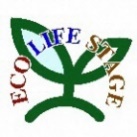 ECO LIFE STAGE 2022■ご記入いただき、8月31日(水)までにFAXまたはメールにてお送りください。■申込後の流れについては、別紙「申込から出展までの流れ」をご確認ください。F A X： 093-671-7782　　E-mail: info@ecolife-stage.org申込日：2022年　　　月　　　日申込日：2022年　　　月　　　日申込日：2022年　　　月　　　日申込日：2022年　　　月　　　日申込日：2022年　　　月　　　日申込日：2022年　　　月　　　日申込日：2022年　　　月　　　日申込日：2022年　　　月　　　日１.出展者情報１.出展者情報１.出展者情報１.出展者情報１.出展者情報１.出展者情報１.出展者情報１.出展者情報１.出展者情報１.出展者情報１.出展者情報１.出展者情報１.出展者情報１.出展者情報１.出展者情報１.出展者情報１.出展者情報１.出展者情報１.出展者情報１.出展者情報１.出展者情報１.出展者情報フ　リ　ガ　ナ　フ　リ　ガ　ナ　フ　リ　ガ　ナ　フ　リ　ガ　ナ　フ　リ　ガ　ナ　団　体　名団　体　名団　体　名団　体　名団　体　名ご担当者ご担当者ご担当者ご担当者ご担当者氏名： 氏名： 氏名： 氏名： 氏名： 氏名： 氏名： 氏名： 氏名： 氏名： 氏名： 氏名： 氏名： 氏名： 氏名： 氏名： 氏名： ご担当者ご担当者ご担当者ご担当者ご担当者部署：　　　　　　　　　　　　　　　　　　　役職：部署：　　　　　　　　　　　　　　　　　　　役職：部署：　　　　　　　　　　　　　　　　　　　役職：部署：　　　　　　　　　　　　　　　　　　　役職：部署：　　　　　　　　　　　　　　　　　　　役職：部署：　　　　　　　　　　　　　　　　　　　役職：部署：　　　　　　　　　　　　　　　　　　　役職：部署：　　　　　　　　　　　　　　　　　　　役職：部署：　　　　　　　　　　　　　　　　　　　役職：部署：　　　　　　　　　　　　　　　　　　　役職：部署：　　　　　　　　　　　　　　　　　　　役職：部署：　　　　　　　　　　　　　　　　　　　役職：部署：　　　　　　　　　　　　　　　　　　　役職：部署：　　　　　　　　　　　　　　　　　　　役職：部署：　　　　　　　　　　　　　　　　　　　役職：部署：　　　　　　　　　　　　　　　　　　　役職：部署：　　　　　　　　　　　　　　　　　　　役職：住　　所事務局からの郵送物を受け取ることができる住所をご記入ください住　　所事務局からの郵送物を受け取ることができる住所をご記入ください住　　所事務局からの郵送物を受け取ることができる住所をご記入ください住　　所事務局からの郵送物を受け取ることができる住所をご記入ください住　　所事務局からの郵送物を受け取ることができる住所をご記入ください〒〒〒〒〒〒〒〒〒〒〒〒〒〒〒〒〒Ｔ　Ｅ　Ｌ事務局からのお電話に対応できる番号をご記入くださいＴ　Ｅ　Ｌ事務局からのお電話に対応できる番号をご記入くださいＴ　Ｅ　Ｌ事務局からのお電話に対応できる番号をご記入くださいＴ　Ｅ　Ｌ事務局からのお電話に対応できる番号をご記入くださいＴ　Ｅ　Ｌ事務局からのお電話に対応できる番号をご記入くださいＦ　Ａ　ＸＦ　Ａ　ＸＦ　Ａ　Ｘ緊急連絡先緊急連絡先緊急連絡先緊急連絡先緊急連絡先※台風等による中止や会場での緊急連絡時にのみ使用いたします。なるべく、携帯電話をご記入ください。※台風等による中止や会場での緊急連絡時にのみ使用いたします。なるべく、携帯電話をご記入ください。※台風等による中止や会場での緊急連絡時にのみ使用いたします。なるべく、携帯電話をご記入ください。※台風等による中止や会場での緊急連絡時にのみ使用いたします。なるべく、携帯電話をご記入ください。※台風等による中止や会場での緊急連絡時にのみ使用いたします。なるべく、携帯電話をご記入ください。※台風等による中止や会場での緊急連絡時にのみ使用いたします。なるべく、携帯電話をご記入ください。※台風等による中止や会場での緊急連絡時にのみ使用いたします。なるべく、携帯電話をご記入ください。※台風等による中止や会場での緊急連絡時にのみ使用いたします。なるべく、携帯電話をご記入ください。※台風等による中止や会場での緊急連絡時にのみ使用いたします。なるべく、携帯電話をご記入ください。※台風等による中止や会場での緊急連絡時にのみ使用いたします。なるべく、携帯電話をご記入ください。※台風等による中止や会場での緊急連絡時にのみ使用いたします。なるべく、携帯電話をご記入ください。※台風等による中止や会場での緊急連絡時にのみ使用いたします。なるべく、携帯電話をご記入ください。※台風等による中止や会場での緊急連絡時にのみ使用いたします。なるべく、携帯電話をご記入ください。※台風等による中止や会場での緊急連絡時にのみ使用いたします。なるべく、携帯電話をご記入ください。※台風等による中止や会場での緊急連絡時にのみ使用いたします。なるべく、携帯電話をご記入ください。※台風等による中止や会場での緊急連絡時にのみ使用いたします。なるべく、携帯電話をご記入ください。※台風等による中止や会場での緊急連絡時にのみ使用いたします。なるべく、携帯電話をご記入ください。E-mailE-mailE-mailE-mailE-mail※登録後の連絡はすべてメールとなりますので、必ずご記入ください。※登録後の連絡はすべてメールとなりますので、必ずご記入ください。※登録後の連絡はすべてメールとなりますので、必ずご記入ください。※登録後の連絡はすべてメールとなりますので、必ずご記入ください。※登録後の連絡はすべてメールとなりますので、必ずご記入ください。※登録後の連絡はすべてメールとなりますので、必ずご記入ください。※登録後の連絡はすべてメールとなりますので、必ずご記入ください。※登録後の連絡はすべてメールとなりますので、必ずご記入ください。※登録後の連絡はすべてメールとなりますので、必ずご記入ください。※登録後の連絡はすべてメールとなりますので、必ずご記入ください。※登録後の連絡はすべてメールとなりますので、必ずご記入ください。※登録後の連絡はすべてメールとなりますので、必ずご記入ください。※登録後の連絡はすべてメールとなりますので、必ずご記入ください。※登録後の連絡はすべてメールとなりますので、必ずご記入ください。※登録後の連絡はすべてメールとなりますので、必ずご記入ください。※登録後の連絡はすべてメールとなりますので、必ずご記入ください。※登録後の連絡はすべてメールとなりますので、必ずご記入ください。２.オンラインでの活動紹介・ＰＲについて２.オンラインでの活動紹介・ＰＲについて２.オンラインでの活動紹介・ＰＲについて２.オンラインでの活動紹介・ＰＲについて２.オンラインでの活動紹介・ＰＲについて２.オンラインでの活動紹介・ＰＲについて２.オンラインでの活動紹介・ＰＲについて２.オンラインでの活動紹介・ＰＲについて２.オンラインでの活動紹介・ＰＲについて２.オンラインでの活動紹介・ＰＲについて２.オンラインでの活動紹介・ＰＲについて２.オンラインでの活動紹介・ＰＲについて２.オンラインでの活動紹介・ＰＲについて２.オンラインでの活動紹介・ＰＲについて２.オンラインでの活動紹介・ＰＲについて２.オンラインでの活動紹介・ＰＲについて２.オンラインでの活動紹介・ＰＲについて２.オンラインでの活動紹介・ＰＲについて２.オンラインでの活動紹介・ＰＲについて２.オンラインでの活動紹介・ＰＲについて２.オンラインでの活動紹介・ＰＲについて２.オンラインでの活動紹介・ＰＲについて環境やＳＤＧｓに関する動画や写真（スライドショー）を使った活動紹介・ＰＲ※動画の作成、編集は貴団体で行ってください。事務局は掲載のみ行います。□　希望する　　　　　□　希望しない環境やＳＤＧｓに関する動画や写真（スライドショー）を使った活動紹介・ＰＲ※動画の作成、編集は貴団体で行ってください。事務局は掲載のみ行います。□　希望する　　　　　□　希望しない環境やＳＤＧｓに関する動画や写真（スライドショー）を使った活動紹介・ＰＲ※動画の作成、編集は貴団体で行ってください。事務局は掲載のみ行います。□　希望する　　　　　□　希望しない環境やＳＤＧｓに関する動画や写真（スライドショー）を使った活動紹介・ＰＲ※動画の作成、編集は貴団体で行ってください。事務局は掲載のみ行います。□　希望する　　　　　□　希望しない環境やＳＤＧｓに関する動画や写真（スライドショー）を使った活動紹介・ＰＲ※動画の作成、編集は貴団体で行ってください。事務局は掲載のみ行います。□　希望する　　　　　□　希望しない環境やＳＤＧｓに関する動画や写真（スライドショー）を使った活動紹介・ＰＲ※動画の作成、編集は貴団体で行ってください。事務局は掲載のみ行います。□　希望する　　　　　□　希望しない環境やＳＤＧｓに関する動画や写真（スライドショー）を使った活動紹介・ＰＲ※動画の作成、編集は貴団体で行ってください。事務局は掲載のみ行います。□　希望する　　　　　□　希望しない環境やＳＤＧｓに関する動画や写真（スライドショー）を使った活動紹介・ＰＲ※動画の作成、編集は貴団体で行ってください。事務局は掲載のみ行います。□　希望する　　　　　□　希望しない環境やＳＤＧｓに関する動画や写真（スライドショー）を使った活動紹介・ＰＲ※動画の作成、編集は貴団体で行ってください。事務局は掲載のみ行います。□　希望する　　　　　□　希望しない環境やＳＤＧｓに関する動画や写真（スライドショー）を使った活動紹介・ＰＲ※動画の作成、編集は貴団体で行ってください。事務局は掲載のみ行います。□　希望する　　　　　□　希望しない環境やＳＤＧｓに関する動画や写真（スライドショー）を使った活動紹介・ＰＲ※動画の作成、編集は貴団体で行ってください。事務局は掲載のみ行います。□　希望する　　　　　□　希望しない環境やＳＤＧｓに関する動画や写真（スライドショー）を使った活動紹介・ＰＲ※動画の作成、編集は貴団体で行ってください。事務局は掲載のみ行います。□　希望する　　　　　□　希望しない環境やＳＤＧｓに関する動画や写真（スライドショー）を使った活動紹介・ＰＲ※動画の作成、編集は貴団体で行ってください。事務局は掲載のみ行います。□　希望する　　　　　□　希望しない環境やＳＤＧｓに関する動画や写真（スライドショー）を使った活動紹介・ＰＲ※動画の作成、編集は貴団体で行ってください。事務局は掲載のみ行います。□　希望する　　　　　□　希望しない環境やＳＤＧｓに関する動画や写真（スライドショー）を使った活動紹介・ＰＲ※動画の作成、編集は貴団体で行ってください。事務局は掲載のみ行います。□　希望する　　　　　□　希望しない環境やＳＤＧｓに関する動画や写真（スライドショー）を使った活動紹介・ＰＲ※動画の作成、編集は貴団体で行ってください。事務局は掲載のみ行います。□　希望する　　　　　□　希望しない環境やＳＤＧｓに関する動画や写真（スライドショー）を使った活動紹介・ＰＲ※動画の作成、編集は貴団体で行ってください。事務局は掲載のみ行います。□　希望する　　　　　□　希望しない環境やＳＤＧｓに関する動画や写真（スライドショー）を使った活動紹介・ＰＲ※動画の作成、編集は貴団体で行ってください。事務局は掲載のみ行います。□　希望する　　　　　□　希望しない環境やＳＤＧｓに関する動画や写真（スライドショー）を使った活動紹介・ＰＲ※動画の作成、編集は貴団体で行ってください。事務局は掲載のみ行います。□　希望する　　　　　□　希望しない環境やＳＤＧｓに関する動画や写真（スライドショー）を使った活動紹介・ＰＲ※動画の作成、編集は貴団体で行ってください。事務局は掲載のみ行います。□　希望する　　　　　□　希望しない環境やＳＤＧｓに関する動画や写真（スライドショー）を使った活動紹介・ＰＲ※動画の作成、編集は貴団体で行ってください。事務局は掲載のみ行います。□　希望する　　　　　□　希望しない環境やＳＤＧｓに関する動画や写真（スライドショー）を使った活動紹介・ＰＲ※動画の作成、編集は貴団体で行ってください。事務局は掲載のみ行います。□　希望する　　　　　□　希望しない３．イベント出展について３．イベント出展について３．イベント出展について３．イベント出展について３．イベント出展について３．イベント出展について３．イベント出展について３．イベント出展について３．イベント出展について３．イベント出展について３．イベント出展について３．イベント出展について３．イベント出展について３．イベント出展について３．イベント出展について３．イベント出展について３．イベント出展について３．イベント出展について３．イベント出展について３．イベント出展について３．イベント出展について３．イベント出展について□　希望する　※11月19日（土）・20日（日）両日とも出展してください□　希望しない →「４.ＳＤＧｓロゴ表示」へお進みください※ブース数に限りがあるため、応募多数の場合はお断りする場合もあります※新型コロナウイルスの感染状況次第で、開催中止になる可能性があります。□　希望する　※11月19日（土）・20日（日）両日とも出展してください□　希望しない →「４.ＳＤＧｓロゴ表示」へお進みください※ブース数に限りがあるため、応募多数の場合はお断りする場合もあります※新型コロナウイルスの感染状況次第で、開催中止になる可能性があります。□　希望する　※11月19日（土）・20日（日）両日とも出展してください□　希望しない →「４.ＳＤＧｓロゴ表示」へお進みください※ブース数に限りがあるため、応募多数の場合はお断りする場合もあります※新型コロナウイルスの感染状況次第で、開催中止になる可能性があります。□　希望する　※11月19日（土）・20日（日）両日とも出展してください□　希望しない →「４.ＳＤＧｓロゴ表示」へお進みください※ブース数に限りがあるため、応募多数の場合はお断りする場合もあります※新型コロナウイルスの感染状況次第で、開催中止になる可能性があります。□　希望する　※11月19日（土）・20日（日）両日とも出展してください□　希望しない →「４.ＳＤＧｓロゴ表示」へお進みください※ブース数に限りがあるため、応募多数の場合はお断りする場合もあります※新型コロナウイルスの感染状況次第で、開催中止になる可能性があります。□　希望する　※11月19日（土）・20日（日）両日とも出展してください□　希望しない →「４.ＳＤＧｓロゴ表示」へお進みください※ブース数に限りがあるため、応募多数の場合はお断りする場合もあります※新型コロナウイルスの感染状況次第で、開催中止になる可能性があります。□　希望する　※11月19日（土）・20日（日）両日とも出展してください□　希望しない →「４.ＳＤＧｓロゴ表示」へお進みください※ブース数に限りがあるため、応募多数の場合はお断りする場合もあります※新型コロナウイルスの感染状況次第で、開催中止になる可能性があります。□　希望する　※11月19日（土）・20日（日）両日とも出展してください□　希望しない →「４.ＳＤＧｓロゴ表示」へお進みください※ブース数に限りがあるため、応募多数の場合はお断りする場合もあります※新型コロナウイルスの感染状況次第で、開催中止になる可能性があります。□　希望する　※11月19日（土）・20日（日）両日とも出展してください□　希望しない →「４.ＳＤＧｓロゴ表示」へお進みください※ブース数に限りがあるため、応募多数の場合はお断りする場合もあります※新型コロナウイルスの感染状況次第で、開催中止になる可能性があります。□　希望する　※11月19日（土）・20日（日）両日とも出展してください□　希望しない →「４.ＳＤＧｓロゴ表示」へお進みください※ブース数に限りがあるため、応募多数の場合はお断りする場合もあります※新型コロナウイルスの感染状況次第で、開催中止になる可能性があります。□　希望する　※11月19日（土）・20日（日）両日とも出展してください□　希望しない →「４.ＳＤＧｓロゴ表示」へお進みください※ブース数に限りがあるため、応募多数の場合はお断りする場合もあります※新型コロナウイルスの感染状況次第で、開催中止になる可能性があります。□　希望する　※11月19日（土）・20日（日）両日とも出展してください□　希望しない →「４.ＳＤＧｓロゴ表示」へお進みください※ブース数に限りがあるため、応募多数の場合はお断りする場合もあります※新型コロナウイルスの感染状況次第で、開催中止になる可能性があります。□　希望する　※11月19日（土）・20日（日）両日とも出展してください□　希望しない →「４.ＳＤＧｓロゴ表示」へお進みください※ブース数に限りがあるため、応募多数の場合はお断りする場合もあります※新型コロナウイルスの感染状況次第で、開催中止になる可能性があります。□　希望する　※11月19日（土）・20日（日）両日とも出展してください□　希望しない →「４.ＳＤＧｓロゴ表示」へお進みください※ブース数に限りがあるため、応募多数の場合はお断りする場合もあります※新型コロナウイルスの感染状況次第で、開催中止になる可能性があります。□　希望する　※11月19日（土）・20日（日）両日とも出展してください□　希望しない →「４.ＳＤＧｓロゴ表示」へお進みください※ブース数に限りがあるため、応募多数の場合はお断りする場合もあります※新型コロナウイルスの感染状況次第で、開催中止になる可能性があります。□　希望する　※11月19日（土）・20日（日）両日とも出展してください□　希望しない →「４.ＳＤＧｓロゴ表示」へお進みください※ブース数に限りがあるため、応募多数の場合はお断りする場合もあります※新型コロナウイルスの感染状況次第で、開催中止になる可能性があります。□　希望する　※11月19日（土）・20日（日）両日とも出展してください□　希望しない →「４.ＳＤＧｓロゴ表示」へお進みください※ブース数に限りがあるため、応募多数の場合はお断りする場合もあります※新型コロナウイルスの感染状況次第で、開催中止になる可能性があります。□　希望する　※11月19日（土）・20日（日）両日とも出展してください□　希望しない →「４.ＳＤＧｓロゴ表示」へお進みください※ブース数に限りがあるため、応募多数の場合はお断りする場合もあります※新型コロナウイルスの感染状況次第で、開催中止になる可能性があります。□　希望する　※11月19日（土）・20日（日）両日とも出展してください□　希望しない →「４.ＳＤＧｓロゴ表示」へお進みください※ブース数に限りがあるため、応募多数の場合はお断りする場合もあります※新型コロナウイルスの感染状況次第で、開催中止になる可能性があります。□　希望する　※11月19日（土）・20日（日）両日とも出展してください□　希望しない →「４.ＳＤＧｓロゴ表示」へお進みください※ブース数に限りがあるため、応募多数の場合はお断りする場合もあります※新型コロナウイルスの感染状況次第で、開催中止になる可能性があります。□　希望する　※11月19日（土）・20日（日）両日とも出展してください□　希望しない →「４.ＳＤＧｓロゴ表示」へお進みください※ブース数に限りがあるため、応募多数の場合はお断りする場合もあります※新型コロナウイルスの感染状況次第で、開催中止になる可能性があります。□　希望する　※11月19日（土）・20日（日）両日とも出展してください□　希望しない →「４.ＳＤＧｓロゴ表示」へお進みください※ブース数に限りがあるため、応募多数の場合はお断りする場合もあります※新型コロナウイルスの感染状況次第で、開催中止になる可能性があります。☆出展内容　※必ず字数内でご記入ください。☆出展内容　※必ず字数内でご記入ください。☆出展内容　※必ず字数内でご記入ください。☆出展内容　※必ず字数内でご記入ください。☆出展内容　※必ず字数内でご記入ください。☆出展内容　※必ず字数内でご記入ください。☆出展内容　※必ず字数内でご記入ください。☆出展内容　※必ず字数内でご記入ください。☆出展内容　※必ず字数内でご記入ください。☆出展内容　※必ず字数内でご記入ください。☆出展内容　※必ず字数内でご記入ください。☆出展内容　※必ず字数内でご記入ください。☆出展内容　※必ず字数内でご記入ください。☆出展内容　※必ず字数内でご記入ください。☆出展内容　※必ず字数内でご記入ください。☆出展内容　※必ず字数内でご記入ください。☆出展内容　※必ず字数内でご記入ください。☆出展内容　※必ず字数内でご記入ください。☆出展内容　※必ず字数内でご記入ください。☆出展内容　※必ず字数内でご記入ください。☆出展内容　※必ず字数内でご記入ください。☆出展内容　※必ず字数内でご記入ください。出展タイトル(20文字以内)出展タイトル(20文字以内)出展タイトル(20文字以内)出展タイトル(20文字以内)出展タイトル(20文字以内)出展タイトル(20文字以内)出展タイトル(20文字以内)出展タイトル(20文字以内)出展タイトル(20文字以内)出展タイトル(20文字以内)※ガイドマップ等に掲載します※ガイドマップ等に掲載します※ガイドマップ等に掲載します※ガイドマップ等に掲載します※ガイドマップ等に掲載します※ガイドマップ等に掲載します※ガイドマップ等に掲載します※ガイドマップ等に掲載します※ガイドマップ等に掲載します※ガイドマップ等に掲載します※ガイドマップ等に掲載します※ガイドマップ等に掲載します出展内容(200文字以内)出展内容(200文字以内)出展内容(200文字以内)出展内容(200文字以内)出展内容(200文字以内)出展メッセージ(30文字以内)出展メッセージ(30文字以内)出展メッセージ(30文字以内)出展メッセージ(30文字以内)出展メッセージ(30文字以内)出展メッセージ(30文字以内)出展メッセージ(30文字以内)出展メッセージ(30文字以内)出展メッセージ(30文字以内)出展メッセージ(30文字以内)ブース内での
資源回収ブース内での
資源回収ブース内での
資源回収ブース内での
資源回収ブース内での
資源回収□あり〔 □ペットボトル 　□缶 　□古着　 □その他（                    ） 〕　特典がある場合〔　　　　　　　　　　　　　　　　　　　　　　　　　　　　　〕□なし□あり〔 □ペットボトル 　□缶 　□古着　 □その他（                    ） 〕　特典がある場合〔　　　　　　　　　　　　　　　　　　　　　　　　　　　　　〕□なし□あり〔 □ペットボトル 　□缶 　□古着　 □その他（                    ） 〕　特典がある場合〔　　　　　　　　　　　　　　　　　　　　　　　　　　　　　〕□なし□あり〔 □ペットボトル 　□缶 　□古着　 □その他（                    ） 〕　特典がある場合〔　　　　　　　　　　　　　　　　　　　　　　　　　　　　　〕□なし□あり〔 □ペットボトル 　□缶 　□古着　 □その他（                    ） 〕　特典がある場合〔　　　　　　　　　　　　　　　　　　　　　　　　　　　　　〕□なし□あり〔 □ペットボトル 　□缶 　□古着　 □その他（                    ） 〕　特典がある場合〔　　　　　　　　　　　　　　　　　　　　　　　　　　　　　〕□なし□あり〔 □ペットボトル 　□缶 　□古着　 □その他（                    ） 〕　特典がある場合〔　　　　　　　　　　　　　　　　　　　　　　　　　　　　　〕□なし□あり〔 □ペットボトル 　□缶 　□古着　 □その他（                    ） 〕　特典がある場合〔　　　　　　　　　　　　　　　　　　　　　　　　　　　　　〕□なし□あり〔 □ペットボトル 　□缶 　□古着　 □その他（                    ） 〕　特典がある場合〔　　　　　　　　　　　　　　　　　　　　　　　　　　　　　〕□なし□あり〔 □ペットボトル 　□缶 　□古着　 □その他（                    ） 〕　特典がある場合〔　　　　　　　　　　　　　　　　　　　　　　　　　　　　　〕□なし□あり〔 □ペットボトル 　□缶 　□古着　 □その他（                    ） 〕　特典がある場合〔　　　　　　　　　　　　　　　　　　　　　　　　　　　　　〕□なし□あり〔 □ペットボトル 　□缶 　□古着　 □その他（                    ） 〕　特典がある場合〔　　　　　　　　　　　　　　　　　　　　　　　　　　　　　〕□なし□あり〔 □ペットボトル 　□缶 　□古着　 □その他（                    ） 〕　特典がある場合〔　　　　　　　　　　　　　　　　　　　　　　　　　　　　　〕□なし□あり〔 □ペットボトル 　□缶 　□古着　 □その他（                    ） 〕　特典がある場合〔　　　　　　　　　　　　　　　　　　　　　　　　　　　　　〕□なし□あり〔 □ペットボトル 　□缶 　□古着　 □その他（                    ） 〕　特典がある場合〔　　　　　　　　　　　　　　　　　　　　　　　　　　　　　〕□なし□あり〔 □ペットボトル 　□缶 　□古着　 □その他（                    ） 〕　特典がある場合〔　　　　　　　　　　　　　　　　　　　　　　　　　　　　　〕□なし□あり〔 □ペットボトル 　□缶 　□古着　 □その他（                    ） 〕　特典がある場合〔　　　　　　　　　　　　　　　　　　　　　　　　　　　　　〕□なし☆備品申込および出展料☆備品申込および出展料☆備品申込および出展料☆備品申込および出展料☆備品申込および出展料☆備品申込および出展料☆備品申込および出展料☆備品申込および出展料☆備品申込および出展料☆備品申込および出展料☆備品申込および出展料☆備品申込および出展料☆備品申込および出展料☆備品申込および出展料☆備品申込および出展料☆備品申込および出展料☆備品申込および出展料☆備品申込および出展料☆備品申込および出展料☆備品申込および出展料☆備品申込および出展料☆備品申込および出展料基本備品　テント1/2張、長テーブル2台以内、パイプ椅子4脚以内（1小間あたりの出展料に含む）追加可能備品　長テーブル1台×500円（2台まで）、パイプ椅子1脚×50円（4脚まで）基本備品　テント1/2張、長テーブル2台以内、パイプ椅子4脚以内（1小間あたりの出展料に含む）追加可能備品　長テーブル1台×500円（2台まで）、パイプ椅子1脚×50円（4脚まで）基本備品　テント1/2張、長テーブル2台以内、パイプ椅子4脚以内（1小間あたりの出展料に含む）追加可能備品　長テーブル1台×500円（2台まで）、パイプ椅子1脚×50円（4脚まで）基本備品　テント1/2張、長テーブル2台以内、パイプ椅子4脚以内（1小間あたりの出展料に含む）追加可能備品　長テーブル1台×500円（2台まで）、パイプ椅子1脚×50円（4脚まで）基本備品　テント1/2張、長テーブル2台以内、パイプ椅子4脚以内（1小間あたりの出展料に含む）追加可能備品　長テーブル1台×500円（2台まで）、パイプ椅子1脚×50円（4脚まで）基本備品　テント1/2張、長テーブル2台以内、パイプ椅子4脚以内（1小間あたりの出展料に含む）追加可能備品　長テーブル1台×500円（2台まで）、パイプ椅子1脚×50円（4脚まで）基本備品　テント1/2張、長テーブル2台以内、パイプ椅子4脚以内（1小間あたりの出展料に含む）追加可能備品　長テーブル1台×500円（2台まで）、パイプ椅子1脚×50円（4脚まで）基本備品　テント1/2張、長テーブル2台以内、パイプ椅子4脚以内（1小間あたりの出展料に含む）追加可能備品　長テーブル1台×500円（2台まで）、パイプ椅子1脚×50円（4脚まで）基本備品　テント1/2張、長テーブル2台以内、パイプ椅子4脚以内（1小間あたりの出展料に含む）追加可能備品　長テーブル1台×500円（2台まで）、パイプ椅子1脚×50円（4脚まで）基本備品　テント1/2張、長テーブル2台以内、パイプ椅子4脚以内（1小間あたりの出展料に含む）追加可能備品　長テーブル1台×500円（2台まで）、パイプ椅子1脚×50円（4脚まで）基本備品　テント1/2張、長テーブル2台以内、パイプ椅子4脚以内（1小間あたりの出展料に含む）追加可能備品　長テーブル1台×500円（2台まで）、パイプ椅子1脚×50円（4脚まで）基本備品　テント1/2張、長テーブル2台以内、パイプ椅子4脚以内（1小間あたりの出展料に含む）追加可能備品　長テーブル1台×500円（2台まで）、パイプ椅子1脚×50円（4脚まで）基本備品　テント1/2張、長テーブル2台以内、パイプ椅子4脚以内（1小間あたりの出展料に含む）追加可能備品　長テーブル1台×500円（2台まで）、パイプ椅子1脚×50円（4脚まで）基本備品　テント1/2張、長テーブル2台以内、パイプ椅子4脚以内（1小間あたりの出展料に含む）追加可能備品　長テーブル1台×500円（2台まで）、パイプ椅子1脚×50円（4脚まで）基本備品　テント1/2張、長テーブル2台以内、パイプ椅子4脚以内（1小間あたりの出展料に含む）追加可能備品　長テーブル1台×500円（2台まで）、パイプ椅子1脚×50円（4脚まで）基本備品　テント1/2張、長テーブル2台以内、パイプ椅子4脚以内（1小間あたりの出展料に含む）追加可能備品　長テーブル1台×500円（2台まで）、パイプ椅子1脚×50円（4脚まで）基本備品　テント1/2張、長テーブル2台以内、パイプ椅子4脚以内（1小間あたりの出展料に含む）追加可能備品　長テーブル1台×500円（2台まで）、パイプ椅子1脚×50円（4脚まで）基本備品　テント1/2張、長テーブル2台以内、パイプ椅子4脚以内（1小間あたりの出展料に含む）追加可能備品　長テーブル1台×500円（2台まで）、パイプ椅子1脚×50円（4脚まで）基本備品　テント1/2張、長テーブル2台以内、パイプ椅子4脚以内（1小間あたりの出展料に含む）追加可能備品　長テーブル1台×500円（2台まで）、パイプ椅子1脚×50円（4脚まで）基本備品　テント1/2張、長テーブル2台以内、パイプ椅子4脚以内（1小間あたりの出展料に含む）追加可能備品　長テーブル1台×500円（2台まで）、パイプ椅子1脚×50円（4脚まで）基本備品　テント1/2張、長テーブル2台以内、パイプ椅子4脚以内（1小間あたりの出展料に含む）追加可能備品　長テーブル1台×500円（2台まで）、パイプ椅子1脚×50円（4脚まで）基本備品　テント1/2張、長テーブル2台以内、パイプ椅子4脚以内（1小間あたりの出展料に含む）追加可能備品　長テーブル1台×500円（2台まで）、パイプ椅子1脚×50円（4脚まで）出展者区分出展者区分ＡＡ□企業　10,000円　　　　　　　　　 □団体　2,000円□環境首都検定合格団体　無料　　　　□その他（　　　　　　　　　　　　　　）□企業　10,000円　　　　　　　　　 □団体　2,000円□環境首都検定合格団体　無料　　　　□その他（　　　　　　　　　　　　　　）□企業　10,000円　　　　　　　　　 □団体　2,000円□環境首都検定合格団体　無料　　　　□その他（　　　　　　　　　　　　　　）□企業　10,000円　　　　　　　　　 □団体　2,000円□環境首都検定合格団体　無料　　　　□その他（　　　　　　　　　　　　　　）□企業　10,000円　　　　　　　　　 □団体　2,000円□環境首都検定合格団体　無料　　　　□その他（　　　　　　　　　　　　　　）□企業　10,000円　　　　　　　　　 □団体　2,000円□環境首都検定合格団体　無料　　　　□その他（　　　　　　　　　　　　　　）□企業　10,000円　　　　　　　　　 □団体　2,000円□環境首都検定合格団体　無料　　　　□その他（　　　　　　　　　　　　　　）□企業　10,000円　　　　　　　　　 □団体　2,000円□環境首都検定合格団体　無料　　　　□その他（　　　　　　　　　　　　　　）□企業　10,000円　　　　　　　　　 □団体　2,000円□環境首都検定合格団体　無料　　　　□その他（　　　　　　　　　　　　　　）□企業　10,000円　　　　　　　　　 □団体　2,000円□環境首都検定合格団体　無料　　　　□その他（　　　　　　　　　　　　　　）□企業　10,000円　　　　　　　　　 □団体　2,000円□環境首都検定合格団体　無料　　　　□その他（　　　　　　　　　　　　　　）□企業　10,000円　　　　　　　　　 □団体　2,000円□環境首都検定合格団体　無料　　　　□その他（　　　　　　　　　　　　　　）□企業　10,000円　　　　　　　　　 □団体　2,000円□環境首都検定合格団体　無料　　　　□その他（　　　　　　　　　　　　　　）□企業　10,000円　　　　　　　　　 □団体　2,000円□環境首都検定合格団体　無料　　　　□その他（　　　　　　　　　　　　　　）□企業　10,000円　　　　　　　　　 □団体　2,000円□環境首都検定合格団体　無料　　　　□その他（　　　　　　　　　　　　　　）□企業　10,000円　　　　　　　　　 □団体　2,000円□環境首都検定合格団体　無料　　　　□その他（　　　　　　　　　　　　　　）□企業　10,000円　　　　　　　　　 □団体　2,000円□環境首都検定合格団体　無料　　　　□その他（　　　　　　　　　　　　　　）□企業　10,000円　　　　　　　　　 □団体　2,000円□環境首都検定合格団体　無料　　　　□その他（　　　　　　　　　　　　　　）基本備品（〇で指定）基本備品（〇で指定）基本備品（〇で指定）基本備品（〇で指定）長テーブル（1800㎜×450㎜）　　 0台　・　1台　・　2台パイプ椅子　　　　　　　　  　　 0脚　・　1脚　・　2脚　・　3脚　・　4脚長テーブル（1800㎜×450㎜）　　 0台　・　1台　・　2台パイプ椅子　　　　　　　　  　　 0脚　・　1脚　・　2脚　・　3脚　・　4脚長テーブル（1800㎜×450㎜）　　 0台　・　1台　・　2台パイプ椅子　　　　　　　　  　　 0脚　・　1脚　・　2脚　・　3脚　・　4脚長テーブル（1800㎜×450㎜）　　 0台　・　1台　・　2台パイプ椅子　　　　　　　　  　　 0脚　・　1脚　・　2脚　・　3脚　・　4脚長テーブル（1800㎜×450㎜）　　 0台　・　1台　・　2台パイプ椅子　　　　　　　　  　　 0脚　・　1脚　・　2脚　・　3脚　・　4脚長テーブル（1800㎜×450㎜）　　 0台　・　1台　・　2台パイプ椅子　　　　　　　　  　　 0脚　・　1脚　・　2脚　・　3脚　・　4脚長テーブル（1800㎜×450㎜）　　 0台　・　1台　・　2台パイプ椅子　　　　　　　　  　　 0脚　・　1脚　・　2脚　・　3脚　・　4脚長テーブル（1800㎜×450㎜）　　 0台　・　1台　・　2台パイプ椅子　　　　　　　　  　　 0脚　・　1脚　・　2脚　・　3脚　・　4脚長テーブル（1800㎜×450㎜）　　 0台　・　1台　・　2台パイプ椅子　　　　　　　　  　　 0脚　・　1脚　・　2脚　・　3脚　・　4脚長テーブル（1800㎜×450㎜）　　 0台　・　1台　・　2台パイプ椅子　　　　　　　　  　　 0脚　・　1脚　・　2脚　・　3脚　・　4脚長テーブル（1800㎜×450㎜）　　 0台　・　1台　・　2台パイプ椅子　　　　　　　　  　　 0脚　・　1脚　・　2脚　・　3脚　・　4脚長テーブル（1800㎜×450㎜）　　 0台　・　1台　・　2台パイプ椅子　　　　　　　　  　　 0脚　・　1脚　・　2脚　・　3脚　・　4脚長テーブル（1800㎜×450㎜）　　 0台　・　1台　・　2台パイプ椅子　　　　　　　　  　　 0脚　・　1脚　・　2脚　・　3脚　・　4脚長テーブル（1800㎜×450㎜）　　 0台　・　1台　・　2台パイプ椅子　　　　　　　　  　　 0脚　・　1脚　・　2脚　・　3脚　・　4脚長テーブル（1800㎜×450㎜）　　 0台　・　1台　・　2台パイプ椅子　　　　　　　　  　　 0脚　・　1脚　・　2脚　・　3脚　・　4脚長テーブル（1800㎜×450㎜）　　 0台　・　1台　・　2台パイプ椅子　　　　　　　　  　　 0脚　・　1脚　・　2脚　・　3脚　・　4脚長テーブル（1800㎜×450㎜）　　 0台　・　1台　・　2台パイプ椅子　　　　　　　　  　　 0脚　・　1脚　・　2脚　・　3脚　・　4脚長テーブル（1800㎜×450㎜）　　 0台　・　1台　・　2台パイプ椅子　　　　　　　　  　　 0脚　・　1脚　・　2脚　・　3脚　・　4脚追加備品　　　　　　追加備品　　　　　　追加備品　　　　　　Ｂ　長テーブル　　　　      台 × 500円 ＝　　 　　　 　円   　※2台までパイプ椅子　 　　       脚 ×  50円 ＝　　　 　　   円　   ※4脚まで長テーブル　　　　      台 × 500円 ＝　　 　　　 　円   　※2台までパイプ椅子　 　　       脚 ×  50円 ＝　　　 　　   円　   ※4脚まで長テーブル　　　　      台 × 500円 ＝　　 　　　 　円   　※2台までパイプ椅子　 　　       脚 ×  50円 ＝　　　 　　   円　   ※4脚まで長テーブル　　　　      台 × 500円 ＝　　 　　　 　円   　※2台までパイプ椅子　 　　       脚 ×  50円 ＝　　　 　　   円　   ※4脚まで長テーブル　　　　      台 × 500円 ＝　　 　　　 　円   　※2台までパイプ椅子　 　　       脚 ×  50円 ＝　　　 　　   円　   ※4脚まで長テーブル　　　　      台 × 500円 ＝　　 　　　 　円   　※2台までパイプ椅子　 　　       脚 ×  50円 ＝　　　 　　   円　   ※4脚まで長テーブル　　　　      台 × 500円 ＝　　 　　　 　円   　※2台までパイプ椅子　 　　       脚 ×  50円 ＝　　　 　　   円　   ※4脚まで長テーブル　　　　      台 × 500円 ＝　　 　　　 　円   　※2台までパイプ椅子　 　　       脚 ×  50円 ＝　　　 　　   円　   ※4脚まで長テーブル　　　　      台 × 500円 ＝　　 　　　 　円   　※2台までパイプ椅子　 　　       脚 ×  50円 ＝　　　 　　   円　   ※4脚まで長テーブル　　　　      台 × 500円 ＝　　 　　　 　円   　※2台までパイプ椅子　 　　       脚 ×  50円 ＝　　　 　　   円　   ※4脚まで長テーブル　　　　      台 × 500円 ＝　　 　　　 　円   　※2台までパイプ椅子　 　　       脚 ×  50円 ＝　　　 　　   円　   ※4脚まで長テーブル　　　　      台 × 500円 ＝　　 　　　 　円   　※2台までパイプ椅子　 　　       脚 ×  50円 ＝　　　 　　   円　   ※4脚まで長テーブル　　　　      台 × 500円 ＝　　 　　　 　円   　※2台までパイプ椅子　 　　       脚 ×  50円 ＝　　　 　　   円　   ※4脚まで長テーブル　　　　      台 × 500円 ＝　　 　　　 　円   　※2台までパイプ椅子　 　　       脚 ×  50円 ＝　　　 　　   円　   ※4脚まで長テーブル　　　　      台 × 500円 ＝　　 　　　 　円   　※2台までパイプ椅子　 　　       脚 ×  50円 ＝　　　 　　   円　   ※4脚まで長テーブル　　　　      台 × 500円 ＝　　 　　　 　円   　※2台までパイプ椅子　 　　       脚 ×  50円 ＝　　　 　　   円　   ※4脚まで長テーブル　　　　      台 × 500円 ＝　　 　　　 　円   　※2台までパイプ椅子　 　　       脚 ×  50円 ＝　　　 　　   円　   ※4脚まで長テーブル　　　　      台 × 500円 ＝　　 　　　 　円   　※2台までパイプ椅子　 　　       脚 ×  50円 ＝　　　 　　   円　   ※4脚まで合計出展料合計出展料合計出展料合計出展料Ａ　　　　　　　　円　＋　Ｂ　　　　　　　　円 ＝　合計　　　　　　　　　円Ａ　　　　　　　　円　＋　Ｂ　　　　　　　　円 ＝　合計　　　　　　　　　円Ａ　　　　　　　　円　＋　Ｂ　　　　　　　　円 ＝　合計　　　　　　　　　円Ａ　　　　　　　　円　＋　Ｂ　　　　　　　　円 ＝　合計　　　　　　　　　円Ａ　　　　　　　　円　＋　Ｂ　　　　　　　　円 ＝　合計　　　　　　　　　円Ａ　　　　　　　　円　＋　Ｂ　　　　　　　　円 ＝　合計　　　　　　　　　円Ａ　　　　　　　　円　＋　Ｂ　　　　　　　　円 ＝　合計　　　　　　　　　円Ａ　　　　　　　　円　＋　Ｂ　　　　　　　　円 ＝　合計　　　　　　　　　円Ａ　　　　　　　　円　＋　Ｂ　　　　　　　　円 ＝　合計　　　　　　　　　円Ａ　　　　　　　　円　＋　Ｂ　　　　　　　　円 ＝　合計　　　　　　　　　円Ａ　　　　　　　　円　＋　Ｂ　　　　　　　　円 ＝　合計　　　　　　　　　円Ａ　　　　　　　　円　＋　Ｂ　　　　　　　　円 ＝　合計　　　　　　　　　円Ａ　　　　　　　　円　＋　Ｂ　　　　　　　　円 ＝　合計　　　　　　　　　円Ａ　　　　　　　　円　＋　Ｂ　　　　　　　　円 ＝　合計　　　　　　　　　円Ａ　　　　　　　　円　＋　Ｂ　　　　　　　　円 ＝　合計　　　　　　　　　円Ａ　　　　　　　　円　＋　Ｂ　　　　　　　　円 ＝　合計　　　　　　　　　円Ａ　　　　　　　　円　＋　Ｂ　　　　　　　　円 ＝　合計　　　　　　　　　円Ａ　　　　　　　　円　＋　Ｂ　　　　　　　　円 ＝　合計　　　　　　　　　円支払方法支払方法支払方法支払方法事前振込（出展確定のお知らせと共に、振込先および振込先等についてご連絡いたします）事前振込（出展確定のお知らせと共に、振込先および振込先等についてご連絡いたします）事前振込（出展確定のお知らせと共に、振込先および振込先等についてご連絡いたします）事前振込（出展確定のお知らせと共に、振込先および振込先等についてご連絡いたします）事前振込（出展確定のお知らせと共に、振込先および振込先等についてご連絡いたします）事前振込（出展確定のお知らせと共に、振込先および振込先等についてご連絡いたします）事前振込（出展確定のお知らせと共に、振込先および振込先等についてご連絡いたします）事前振込（出展確定のお知らせと共に、振込先および振込先等についてご連絡いたします）事前振込（出展確定のお知らせと共に、振込先および振込先等についてご連絡いたします）事前振込（出展確定のお知らせと共に、振込先および振込先等についてご連絡いたします）事前振込（出展確定のお知らせと共に、振込先および振込先等についてご連絡いたします）事前振込（出展確定のお知らせと共に、振込先および振込先等についてご連絡いたします）事前振込（出展確定のお知らせと共に、振込先および振込先等についてご連絡いたします）事前振込（出展確定のお知らせと共に、振込先および振込先等についてご連絡いたします）事前振込（出展確定のお知らせと共に、振込先および振込先等についてご連絡いたします）事前振込（出展確定のお知らせと共に、振込先および振込先等についてご連絡いたします）事前振込（出展確定のお知らせと共に、振込先および振込先等についてご連絡いたします）事前振込（出展確定のお知らせと共に、振込先および振込先等についてご連絡いたします）☆車両・電気の使用☆車両・電気の使用☆車両・電気の使用☆車両・電気の使用☆車両・電気の使用☆車両・電気の使用☆車両・電気の使用☆車両・電気の使用☆車両・電気の使用☆車両・電気の使用☆車両・電気の使用☆車両・電気の使用☆車両・電気の使用☆車両・電気の使用☆車両・電気の使用☆車両・電気の使用☆車両・電気の使用☆車両・電気の使用☆車両・電気の使用☆車両・電気の使用☆車両・電気の使用☆車両・電気の使用搬入車両(最大2台まで)搬入車両(最大2台まで)搬入車両(最大2台まで)搬入車両(最大2台まで)□トラック　　　　　台（2ｔまで）    □普通ﾜｺﾞﾝ　　　　台　□普通自動車　　　　台　　　　　   　□軽自動車　　　　台　　　　□なし□トラック　　　　　台（2ｔまで）    □普通ﾜｺﾞﾝ　　　　台　□普通自動車　　　　台　　　　　   　□軽自動車　　　　台　　　　□なし□トラック　　　　　台（2ｔまで）    □普通ﾜｺﾞﾝ　　　　台　□普通自動車　　　　台　　　　　   　□軽自動車　　　　台　　　　□なし□トラック　　　　　台（2ｔまで）    □普通ﾜｺﾞﾝ　　　　台　□普通自動車　　　　台　　　　　   　□軽自動車　　　　台　　　　□なし□トラック　　　　　台（2ｔまで）    □普通ﾜｺﾞﾝ　　　　台　□普通自動車　　　　台　　　　　   　□軽自動車　　　　台　　　　□なし□トラック　　　　　台（2ｔまで）    □普通ﾜｺﾞﾝ　　　　台　□普通自動車　　　　台　　　　　   　□軽自動車　　　　台　　　　□なし□トラック　　　　　台（2ｔまで）    □普通ﾜｺﾞﾝ　　　　台　□普通自動車　　　　台　　　　　   　□軽自動車　　　　台　　　　□なし□トラック　　　　　台（2ｔまで）    □普通ﾜｺﾞﾝ　　　　台　□普通自動車　　　　台　　　　　   　□軽自動車　　　　台　　　　□なし□トラック　　　　　台（2ｔまで）    □普通ﾜｺﾞﾝ　　　　台　□普通自動車　　　　台　　　　　   　□軽自動車　　　　台　　　　□なし□トラック　　　　　台（2ｔまで）    □普通ﾜｺﾞﾝ　　　　台　□普通自動車　　　　台　　　　　   　□軽自動車　　　　台　　　　□なし□トラック　　　　　台（2ｔまで）    □普通ﾜｺﾞﾝ　　　　台　□普通自動車　　　　台　　　　　   　□軽自動車　　　　台　　　　□なし□トラック　　　　　台（2ｔまで）    □普通ﾜｺﾞﾝ　　　　台　□普通自動車　　　　台　　　　　   　□軽自動車　　　　台　　　　□なし□トラック　　　　　台（2ｔまで）    □普通ﾜｺﾞﾝ　　　　台　□普通自動車　　　　台　　　　　   　□軽自動車　　　　台　　　　□なし□トラック　　　　　台（2ｔまで）    □普通ﾜｺﾞﾝ　　　　台　□普通自動車　　　　台　　　　　   　□軽自動車　　　　台　　　　□なし□トラック　　　　　台（2ｔまで）    □普通ﾜｺﾞﾝ　　　　台　□普通自動車　　　　台　　　　　   　□軽自動車　　　　台　　　　□なし□トラック　　　　　台（2ｔまで）    □普通ﾜｺﾞﾝ　　　　台　□普通自動車　　　　台　　　　　   　□軽自動車　　　　台　　　　□なし□トラック　　　　　台（2ｔまで）    □普通ﾜｺﾞﾝ　　　　台　□普通自動車　　　　台　　　　　   　□軽自動車　　　　台　　　　□なし□トラック　　　　　台（2ｔまで）    □普通ﾜｺﾞﾝ　　　　台　□普通自動車　　　　台　　　　　   　□軽自動車　　　　台　　　　□なし駐車車両(1台のみ)駐車車両(1台のみ)駐車車両(1台のみ)駐車車両(1台のみ)□トラック　　　　　台（2ｔまで）  　□普通ﾜｺﾞﾝ　　　　台□普通自動車　　　　台　　　　　     □軽自動車　　　　台　　　　□なし□トラック　　　　　台（2ｔまで）  　□普通ﾜｺﾞﾝ　　　　台□普通自動車　　　　台　　　　　     □軽自動車　　　　台　　　　□なし□トラック　　　　　台（2ｔまで）  　□普通ﾜｺﾞﾝ　　　　台□普通自動車　　　　台　　　　　     □軽自動車　　　　台　　　　□なし□トラック　　　　　台（2ｔまで）  　□普通ﾜｺﾞﾝ　　　　台□普通自動車　　　　台　　　　　     □軽自動車　　　　台　　　　□なし□トラック　　　　　台（2ｔまで）  　□普通ﾜｺﾞﾝ　　　　台□普通自動車　　　　台　　　　　     □軽自動車　　　　台　　　　□なし□トラック　　　　　台（2ｔまで）  　□普通ﾜｺﾞﾝ　　　　台□普通自動車　　　　台　　　　　     □軽自動車　　　　台　　　　□なし□トラック　　　　　台（2ｔまで）  　□普通ﾜｺﾞﾝ　　　　台□普通自動車　　　　台　　　　　     □軽自動車　　　　台　　　　□なし□トラック　　　　　台（2ｔまで）  　□普通ﾜｺﾞﾝ　　　　台□普通自動車　　　　台　　　　　     □軽自動車　　　　台　　　　□なし□トラック　　　　　台（2ｔまで）  　□普通ﾜｺﾞﾝ　　　　台□普通自動車　　　　台　　　　　     □軽自動車　　　　台　　　　□なし□トラック　　　　　台（2ｔまで）  　□普通ﾜｺﾞﾝ　　　　台□普通自動車　　　　台　　　　　     □軽自動車　　　　台　　　　□なし□トラック　　　　　台（2ｔまで）  　□普通ﾜｺﾞﾝ　　　　台□普通自動車　　　　台　　　　　     □軽自動車　　　　台　　　　□なし□トラック　　　　　台（2ｔまで）  　□普通ﾜｺﾞﾝ　　　　台□普通自動車　　　　台　　　　　     □軽自動車　　　　台　　　　□なし□トラック　　　　　台（2ｔまで）  　□普通ﾜｺﾞﾝ　　　　台□普通自動車　　　　台　　　　　     □軽自動車　　　　台　　　　□なし□トラック　　　　　台（2ｔまで）  　□普通ﾜｺﾞﾝ　　　　台□普通自動車　　　　台　　　　　     □軽自動車　　　　台　　　　□なし□トラック　　　　　台（2ｔまで）  　□普通ﾜｺﾞﾝ　　　　台□普通自動車　　　　台　　　　　     □軽自動車　　　　台　　　　□なし□トラック　　　　　台（2ｔまで）  　□普通ﾜｺﾞﾝ　　　　台□普通自動車　　　　台　　　　　     □軽自動車　　　　台　　　　□なし□トラック　　　　　台（2ｔまで）  　□普通ﾜｺﾞﾝ　　　　台□普通自動車　　　　台　　　　　     □軽自動車　　　　台　　　　□なし□トラック　　　　　台（2ｔまで）  　□普通ﾜｺﾞﾝ　　　　台□普通自動車　　　　台　　　　　     □軽自動車　　　　台　　　　□なし火気の使用火気の使用火気の使用火気の使用□あり　　　□なし「あり」の場合　※必ず“消火器”の準備をお願いします。使用目的（　　　　　　　　　　　　　　　　　　　　　）使用器具（　　　　　　　　　　　　　　　　　　　　　）例：プロパンガス1kg1本等□あり　　　□なし「あり」の場合　※必ず“消火器”の準備をお願いします。使用目的（　　　　　　　　　　　　　　　　　　　　　）使用器具（　　　　　　　　　　　　　　　　　　　　　）例：プロパンガス1kg1本等□あり　　　□なし「あり」の場合　※必ず“消火器”の準備をお願いします。使用目的（　　　　　　　　　　　　　　　　　　　　　）使用器具（　　　　　　　　　　　　　　　　　　　　　）例：プロパンガス1kg1本等□あり　　　□なし「あり」の場合　※必ず“消火器”の準備をお願いします。使用目的（　　　　　　　　　　　　　　　　　　　　　）使用器具（　　　　　　　　　　　　　　　　　　　　　）例：プロパンガス1kg1本等□あり　　　□なし「あり」の場合　※必ず“消火器”の準備をお願いします。使用目的（　　　　　　　　　　　　　　　　　　　　　）使用器具（　　　　　　　　　　　　　　　　　　　　　）例：プロパンガス1kg1本等□あり　　　□なし「あり」の場合　※必ず“消火器”の準備をお願いします。使用目的（　　　　　　　　　　　　　　　　　　　　　）使用器具（　　　　　　　　　　　　　　　　　　　　　）例：プロパンガス1kg1本等□あり　　　□なし「あり」の場合　※必ず“消火器”の準備をお願いします。使用目的（　　　　　　　　　　　　　　　　　　　　　）使用器具（　　　　　　　　　　　　　　　　　　　　　）例：プロパンガス1kg1本等□あり　　　□なし「あり」の場合　※必ず“消火器”の準備をお願いします。使用目的（　　　　　　　　　　　　　　　　　　　　　）使用器具（　　　　　　　　　　　　　　　　　　　　　）例：プロパンガス1kg1本等□あり　　　□なし「あり」の場合　※必ず“消火器”の準備をお願いします。使用目的（　　　　　　　　　　　　　　　　　　　　　）使用器具（　　　　　　　　　　　　　　　　　　　　　）例：プロパンガス1kg1本等□あり　　　□なし「あり」の場合　※必ず“消火器”の準備をお願いします。使用目的（　　　　　　　　　　　　　　　　　　　　　）使用器具（　　　　　　　　　　　　　　　　　　　　　）例：プロパンガス1kg1本等□あり　　　□なし「あり」の場合　※必ず“消火器”の準備をお願いします。使用目的（　　　　　　　　　　　　　　　　　　　　　）使用器具（　　　　　　　　　　　　　　　　　　　　　）例：プロパンガス1kg1本等□あり　　　□なし「あり」の場合　※必ず“消火器”の準備をお願いします。使用目的（　　　　　　　　　　　　　　　　　　　　　）使用器具（　　　　　　　　　　　　　　　　　　　　　）例：プロパンガス1kg1本等□あり　　　□なし「あり」の場合　※必ず“消火器”の準備をお願いします。使用目的（　　　　　　　　　　　　　　　　　　　　　）使用器具（　　　　　　　　　　　　　　　　　　　　　）例：プロパンガス1kg1本等□あり　　　□なし「あり」の場合　※必ず“消火器”の準備をお願いします。使用目的（　　　　　　　　　　　　　　　　　　　　　）使用器具（　　　　　　　　　　　　　　　　　　　　　）例：プロパンガス1kg1本等□あり　　　□なし「あり」の場合　※必ず“消火器”の準備をお願いします。使用目的（　　　　　　　　　　　　　　　　　　　　　）使用器具（　　　　　　　　　　　　　　　　　　　　　）例：プロパンガス1kg1本等□あり　　　□なし「あり」の場合　※必ず“消火器”の準備をお願いします。使用目的（　　　　　　　　　　　　　　　　　　　　　）使用器具（　　　　　　　　　　　　　　　　　　　　　）例：プロパンガス1kg1本等□あり　　　□なし「あり」の場合　※必ず“消火器”の準備をお願いします。使用目的（　　　　　　　　　　　　　　　　　　　　　）使用器具（　　　　　　　　　　　　　　　　　　　　　）例：プロパンガス1kg1本等□あり　　　□なし「あり」の場合　※必ず“消火器”の準備をお願いします。使用目的（　　　　　　　　　　　　　　　　　　　　　）使用器具（　　　　　　　　　　　　　　　　　　　　　）例：プロパンガス1kg1本等電気の使用電気の使用電気の使用電気の使用□あり　　□なし「あり」の場合 ※会場内には電源はありません。「再生可能エネルギー(太陽光・風力・水力など)」を利用して発電した電気のみ使用可能となります。使用電力の種類(                                                  )□あり　　□なし「あり」の場合 ※会場内には電源はありません。「再生可能エネルギー(太陽光・風力・水力など)」を利用して発電した電気のみ使用可能となります。使用電力の種類(                                                  )□あり　　□なし「あり」の場合 ※会場内には電源はありません。「再生可能エネルギー(太陽光・風力・水力など)」を利用して発電した電気のみ使用可能となります。使用電力の種類(                                                  )□あり　　□なし「あり」の場合 ※会場内には電源はありません。「再生可能エネルギー(太陽光・風力・水力など)」を利用して発電した電気のみ使用可能となります。使用電力の種類(                                                  )□あり　　□なし「あり」の場合 ※会場内には電源はありません。「再生可能エネルギー(太陽光・風力・水力など)」を利用して発電した電気のみ使用可能となります。使用電力の種類(                                                  )□あり　　□なし「あり」の場合 ※会場内には電源はありません。「再生可能エネルギー(太陽光・風力・水力など)」を利用して発電した電気のみ使用可能となります。使用電力の種類(                                                  )□あり　　□なし「あり」の場合 ※会場内には電源はありません。「再生可能エネルギー(太陽光・風力・水力など)」を利用して発電した電気のみ使用可能となります。使用電力の種類(                                                  )□あり　　□なし「あり」の場合 ※会場内には電源はありません。「再生可能エネルギー(太陽光・風力・水力など)」を利用して発電した電気のみ使用可能となります。使用電力の種類(                                                  )□あり　　□なし「あり」の場合 ※会場内には電源はありません。「再生可能エネルギー(太陽光・風力・水力など)」を利用して発電した電気のみ使用可能となります。使用電力の種類(                                                  )□あり　　□なし「あり」の場合 ※会場内には電源はありません。「再生可能エネルギー(太陽光・風力・水力など)」を利用して発電した電気のみ使用可能となります。使用電力の種類(                                                  )□あり　　□なし「あり」の場合 ※会場内には電源はありません。「再生可能エネルギー(太陽光・風力・水力など)」を利用して発電した電気のみ使用可能となります。使用電力の種類(                                                  )□あり　　□なし「あり」の場合 ※会場内には電源はありません。「再生可能エネルギー(太陽光・風力・水力など)」を利用して発電した電気のみ使用可能となります。使用電力の種類(                                                  )□あり　　□なし「あり」の場合 ※会場内には電源はありません。「再生可能エネルギー(太陽光・風力・水力など)」を利用して発電した電気のみ使用可能となります。使用電力の種類(                                                  )□あり　　□なし「あり」の場合 ※会場内には電源はありません。「再生可能エネルギー(太陽光・風力・水力など)」を利用して発電した電気のみ使用可能となります。使用電力の種類(                                                  )□あり　　□なし「あり」の場合 ※会場内には電源はありません。「再生可能エネルギー(太陽光・風力・水力など)」を利用して発電した電気のみ使用可能となります。使用電力の種類(                                                  )□あり　　□なし「あり」の場合 ※会場内には電源はありません。「再生可能エネルギー(太陽光・風力・水力など)」を利用して発電した電気のみ使用可能となります。使用電力の種類(                                                  )□あり　　□なし「あり」の場合 ※会場内には電源はありません。「再生可能エネルギー(太陽光・風力・水力など)」を利用して発電した電気のみ使用可能となります。使用電力の種類(                                                  )□あり　　□なし「あり」の場合 ※会場内には電源はありません。「再生可能エネルギー(太陽光・風力・水力など)」を利用して発電した電気のみ使用可能となります。使用電力の種類(                                                  )☆飲食関係☆飲食関係☆飲食関係☆飲食関係☆飲食関係☆飲食関係☆飲食関係☆飲食関係☆飲食関係☆飲食関係☆飲食関係☆飲食関係☆飲食関係☆飲食関係☆飲食関係☆飲食関係☆飲食関係☆飲食関係☆飲食関係☆飲食関係☆飲食関係☆飲食関係飲食出展飲食出展飲食出展飲食出展□あり　　　□キッチンカー　　　□なし「あり」または「キッチンカー」の場合・提供食品　（　　　　　　　　　　　　　　　　　　　）・飲食形態　　　□販売　　□試飲・試食・営業許可証　　□あり　⇒事務局へ許可証のご提出をお願い致します。　　□なし　⇒保健所へ「食品を取扱うバザーの実施届」を提出後、　　　　　　　事務局へ控えをお送りください。※別紙「飲食を取り扱う出展者の皆様へ」をご確認ください。　※飲食形態にかかわらず、保健所の許可のない飲食物については提供できません。□あり　　　□キッチンカー　　　□なし「あり」または「キッチンカー」の場合・提供食品　（　　　　　　　　　　　　　　　　　　　）・飲食形態　　　□販売　　□試飲・試食・営業許可証　　□あり　⇒事務局へ許可証のご提出をお願い致します。　　□なし　⇒保健所へ「食品を取扱うバザーの実施届」を提出後、　　　　　　　事務局へ控えをお送りください。※別紙「飲食を取り扱う出展者の皆様へ」をご確認ください。　※飲食形態にかかわらず、保健所の許可のない飲食物については提供できません。□あり　　　□キッチンカー　　　□なし「あり」または「キッチンカー」の場合・提供食品　（　　　　　　　　　　　　　　　　　　　）・飲食形態　　　□販売　　□試飲・試食・営業許可証　　□あり　⇒事務局へ許可証のご提出をお願い致します。　　□なし　⇒保健所へ「食品を取扱うバザーの実施届」を提出後、　　　　　　　事務局へ控えをお送りください。※別紙「飲食を取り扱う出展者の皆様へ」をご確認ください。　※飲食形態にかかわらず、保健所の許可のない飲食物については提供できません。□あり　　　□キッチンカー　　　□なし「あり」または「キッチンカー」の場合・提供食品　（　　　　　　　　　　　　　　　　　　　）・飲食形態　　　□販売　　□試飲・試食・営業許可証　　□あり　⇒事務局へ許可証のご提出をお願い致します。　　□なし　⇒保健所へ「食品を取扱うバザーの実施届」を提出後、　　　　　　　事務局へ控えをお送りください。※別紙「飲食を取り扱う出展者の皆様へ」をご確認ください。　※飲食形態にかかわらず、保健所の許可のない飲食物については提供できません。□あり　　　□キッチンカー　　　□なし「あり」または「キッチンカー」の場合・提供食品　（　　　　　　　　　　　　　　　　　　　）・飲食形態　　　□販売　　□試飲・試食・営業許可証　　□あり　⇒事務局へ許可証のご提出をお願い致します。　　□なし　⇒保健所へ「食品を取扱うバザーの実施届」を提出後、　　　　　　　事務局へ控えをお送りください。※別紙「飲食を取り扱う出展者の皆様へ」をご確認ください。　※飲食形態にかかわらず、保健所の許可のない飲食物については提供できません。□あり　　　□キッチンカー　　　□なし「あり」または「キッチンカー」の場合・提供食品　（　　　　　　　　　　　　　　　　　　　）・飲食形態　　　□販売　　□試飲・試食・営業許可証　　□あり　⇒事務局へ許可証のご提出をお願い致します。　　□なし　⇒保健所へ「食品を取扱うバザーの実施届」を提出後、　　　　　　　事務局へ控えをお送りください。※別紙「飲食を取り扱う出展者の皆様へ」をご確認ください。　※飲食形態にかかわらず、保健所の許可のない飲食物については提供できません。□あり　　　□キッチンカー　　　□なし「あり」または「キッチンカー」の場合・提供食品　（　　　　　　　　　　　　　　　　　　　）・飲食形態　　　□販売　　□試飲・試食・営業許可証　　□あり　⇒事務局へ許可証のご提出をお願い致します。　　□なし　⇒保健所へ「食品を取扱うバザーの実施届」を提出後、　　　　　　　事務局へ控えをお送りください。※別紙「飲食を取り扱う出展者の皆様へ」をご確認ください。　※飲食形態にかかわらず、保健所の許可のない飲食物については提供できません。□あり　　　□キッチンカー　　　□なし「あり」または「キッチンカー」の場合・提供食品　（　　　　　　　　　　　　　　　　　　　）・飲食形態　　　□販売　　□試飲・試食・営業許可証　　□あり　⇒事務局へ許可証のご提出をお願い致します。　　□なし　⇒保健所へ「食品を取扱うバザーの実施届」を提出後、　　　　　　　事務局へ控えをお送りください。※別紙「飲食を取り扱う出展者の皆様へ」をご確認ください。　※飲食形態にかかわらず、保健所の許可のない飲食物については提供できません。□あり　　　□キッチンカー　　　□なし「あり」または「キッチンカー」の場合・提供食品　（　　　　　　　　　　　　　　　　　　　）・飲食形態　　　□販売　　□試飲・試食・営業許可証　　□あり　⇒事務局へ許可証のご提出をお願い致します。　　□なし　⇒保健所へ「食品を取扱うバザーの実施届」を提出後、　　　　　　　事務局へ控えをお送りください。※別紙「飲食を取り扱う出展者の皆様へ」をご確認ください。　※飲食形態にかかわらず、保健所の許可のない飲食物については提供できません。□あり　　　□キッチンカー　　　□なし「あり」または「キッチンカー」の場合・提供食品　（　　　　　　　　　　　　　　　　　　　）・飲食形態　　　□販売　　□試飲・試食・営業許可証　　□あり　⇒事務局へ許可証のご提出をお願い致します。　　□なし　⇒保健所へ「食品を取扱うバザーの実施届」を提出後、　　　　　　　事務局へ控えをお送りください。※別紙「飲食を取り扱う出展者の皆様へ」をご確認ください。　※飲食形態にかかわらず、保健所の許可のない飲食物については提供できません。□あり　　　□キッチンカー　　　□なし「あり」または「キッチンカー」の場合・提供食品　（　　　　　　　　　　　　　　　　　　　）・飲食形態　　　□販売　　□試飲・試食・営業許可証　　□あり　⇒事務局へ許可証のご提出をお願い致します。　　□なし　⇒保健所へ「食品を取扱うバザーの実施届」を提出後、　　　　　　　事務局へ控えをお送りください。※別紙「飲食を取り扱う出展者の皆様へ」をご確認ください。　※飲食形態にかかわらず、保健所の許可のない飲食物については提供できません。□あり　　　□キッチンカー　　　□なし「あり」または「キッチンカー」の場合・提供食品　（　　　　　　　　　　　　　　　　　　　）・飲食形態　　　□販売　　□試飲・試食・営業許可証　　□あり　⇒事務局へ許可証のご提出をお願い致します。　　□なし　⇒保健所へ「食品を取扱うバザーの実施届」を提出後、　　　　　　　事務局へ控えをお送りください。※別紙「飲食を取り扱う出展者の皆様へ」をご確認ください。　※飲食形態にかかわらず、保健所の許可のない飲食物については提供できません。□あり　　　□キッチンカー　　　□なし「あり」または「キッチンカー」の場合・提供食品　（　　　　　　　　　　　　　　　　　　　）・飲食形態　　　□販売　　□試飲・試食・営業許可証　　□あり　⇒事務局へ許可証のご提出をお願い致します。　　□なし　⇒保健所へ「食品を取扱うバザーの実施届」を提出後、　　　　　　　事務局へ控えをお送りください。※別紙「飲食を取り扱う出展者の皆様へ」をご確認ください。　※飲食形態にかかわらず、保健所の許可のない飲食物については提供できません。□あり　　　□キッチンカー　　　□なし「あり」または「キッチンカー」の場合・提供食品　（　　　　　　　　　　　　　　　　　　　）・飲食形態　　　□販売　　□試飲・試食・営業許可証　　□あり　⇒事務局へ許可証のご提出をお願い致します。　　□なし　⇒保健所へ「食品を取扱うバザーの実施届」を提出後、　　　　　　　事務局へ控えをお送りください。※別紙「飲食を取り扱う出展者の皆様へ」をご確認ください。　※飲食形態にかかわらず、保健所の許可のない飲食物については提供できません。□あり　　　□キッチンカー　　　□なし「あり」または「キッチンカー」の場合・提供食品　（　　　　　　　　　　　　　　　　　　　）・飲食形態　　　□販売　　□試飲・試食・営業許可証　　□あり　⇒事務局へ許可証のご提出をお願い致します。　　□なし　⇒保健所へ「食品を取扱うバザーの実施届」を提出後、　　　　　　　事務局へ控えをお送りください。※別紙「飲食を取り扱う出展者の皆様へ」をご確認ください。　※飲食形態にかかわらず、保健所の許可のない飲食物については提供できません。□あり　　　□キッチンカー　　　□なし「あり」または「キッチンカー」の場合・提供食品　（　　　　　　　　　　　　　　　　　　　）・飲食形態　　　□販売　　□試飲・試食・営業許可証　　□あり　⇒事務局へ許可証のご提出をお願い致します。　　□なし　⇒保健所へ「食品を取扱うバザーの実施届」を提出後、　　　　　　　事務局へ控えをお送りください。※別紙「飲食を取り扱う出展者の皆様へ」をご確認ください。　※飲食形態にかかわらず、保健所の許可のない飲食物については提供できません。□あり　　　□キッチンカー　　　□なし「あり」または「キッチンカー」の場合・提供食品　（　　　　　　　　　　　　　　　　　　　）・飲食形態　　　□販売　　□試飲・試食・営業許可証　　□あり　⇒事務局へ許可証のご提出をお願い致します。　　□なし　⇒保健所へ「食品を取扱うバザーの実施届」を提出後、　　　　　　　事務局へ控えをお送りください。※別紙「飲食を取り扱う出展者の皆様へ」をご確認ください。　※飲食形態にかかわらず、保健所の許可のない飲食物については提供できません。□あり　　　□キッチンカー　　　□なし「あり」または「キッチンカー」の場合・提供食品　（　　　　　　　　　　　　　　　　　　　）・飲食形態　　　□販売　　□試飲・試食・営業許可証　　□あり　⇒事務局へ許可証のご提出をお願い致します。　　□なし　⇒保健所へ「食品を取扱うバザーの実施届」を提出後、　　　　　　　事務局へ控えをお送りください。※別紙「飲食を取り扱う出展者の皆様へ」をご確認ください。　※飲食形態にかかわらず、保健所の許可のない飲食物については提供できません。４.ＳＤＧｓロゴ表示４.ＳＤＧｓロゴ表示４.ＳＤＧｓロゴ表示４.ＳＤＧｓロゴ表示４.ＳＤＧｓロゴ表示４.ＳＤＧｓロゴ表示４.ＳＤＧｓロゴ表示４.ＳＤＧｓロゴ表示４.ＳＤＧｓロゴ表示４.ＳＤＧｓロゴ表示４.ＳＤＧｓロゴ表示４.ＳＤＧｓロゴ表示４.ＳＤＧｓロゴ表示４.ＳＤＧｓロゴ表示４.ＳＤＧｓロゴ表示４.ＳＤＧｓロゴ表示４.ＳＤＧｓロゴ表示４.ＳＤＧｓロゴ表示４.ＳＤＧｓロゴ表示４.ＳＤＧｓロゴ表示４.ＳＤＧｓロゴ表示４.ＳＤＧｓロゴ表示市民の皆様や出展者の皆様にＳＤＧｓを知っていただくため、今年も各ブースの看板へ各団体様が貢献している「ＳＤＧｓロゴ」を表示いたします（オンラインでの活動紹介・ＰＲの場合は、報告書等に掲載予定です）。表示は2つまでとなります。以下、17個のゴールから 1つ 又は 2つ 選んでください。　□　目標1. 貧困をなくそう　（貧困撲滅、脆弱層の保護）□　目標2. 飢餓をゼロに　（栄養改善、生産拡大、持続可能な農業、価格の安定）□　目標3. すべての人に健康と福祉を（感染症、薬物、環境汚染による健康被害）□　目標4. 質の高い教育をみんなに　（環境学習、ESD、無償の義務教育）□　目標5. ジェンダー平等を実現しよう （性差別解消、女性の地位向上）□　目標6. 安全な水とトイレを世界中に （水質汚染対策、上下水道整備、生態系保護）□　目標7. エネルギーをみんなに、そしてクリーンに（再生可能エネルギーの普及）□　目標8. 働きがいも経済成長も　（適切な雇用、職業訓練）□　目標9. 産業と技術革新の基盤をつくろう（インフラ整備、研究促進）□　目標10. 人や国の不平等をなくそう　（差別解消、フェアトレード）□　目標11. 住み続けられるまちづくり　（家・公共交通機関の整備、環境保全）□　目標12. つくる責任　つかう責任　（リサイクル、食品ロス削減）□　目標13. 気候変動に具体的な対策を （CO2削減、自然災害対策）□　目標14. 海の豊かさを守ろう （海洋汚染防止、水産資源の管理、生態系保護）□　目標15. 陸の豊かさも守ろう （植林、動植物の保護、生態系保護）□　目標16.平和と公正をすべての人に （戦争、テロ、虐待、犯罪の撲滅）□　目標17. パートナーシップで目標を達成しよう（開発途上国の支援、フェアトレード）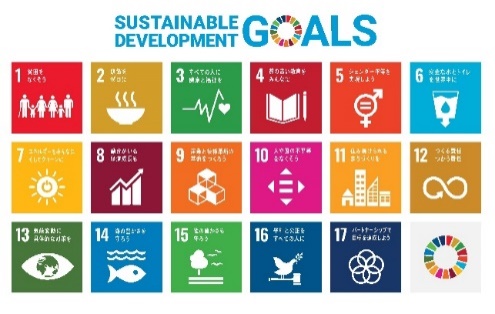 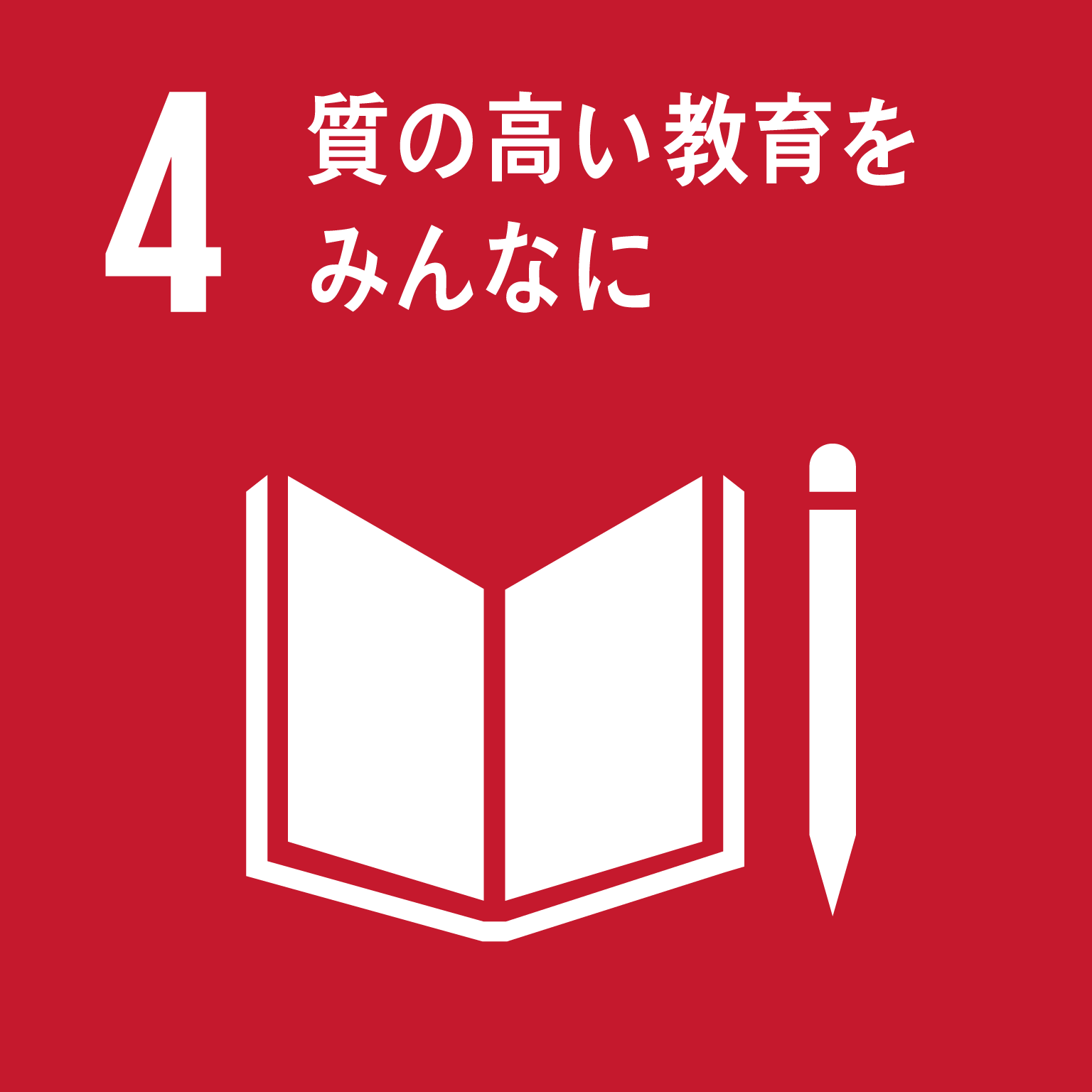 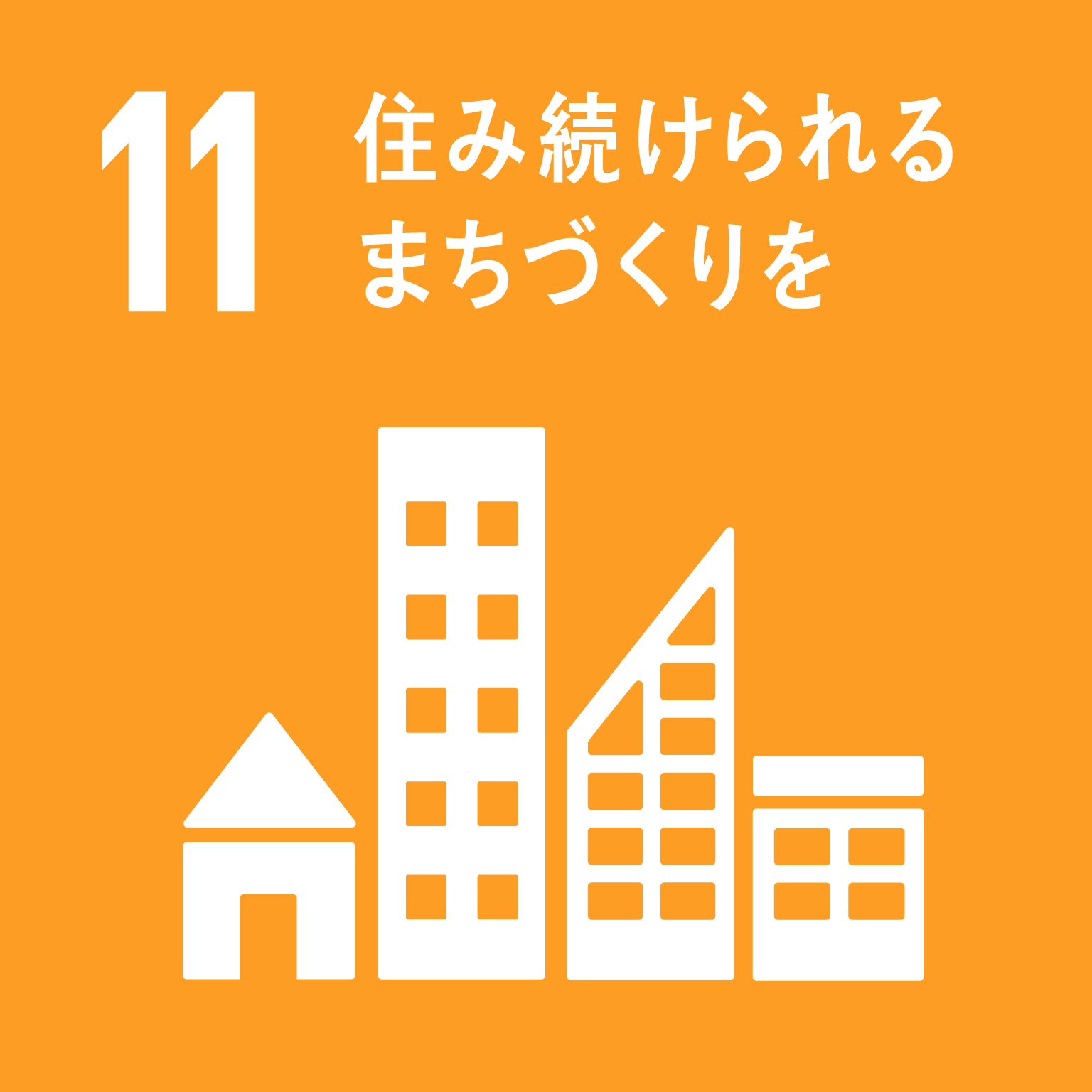 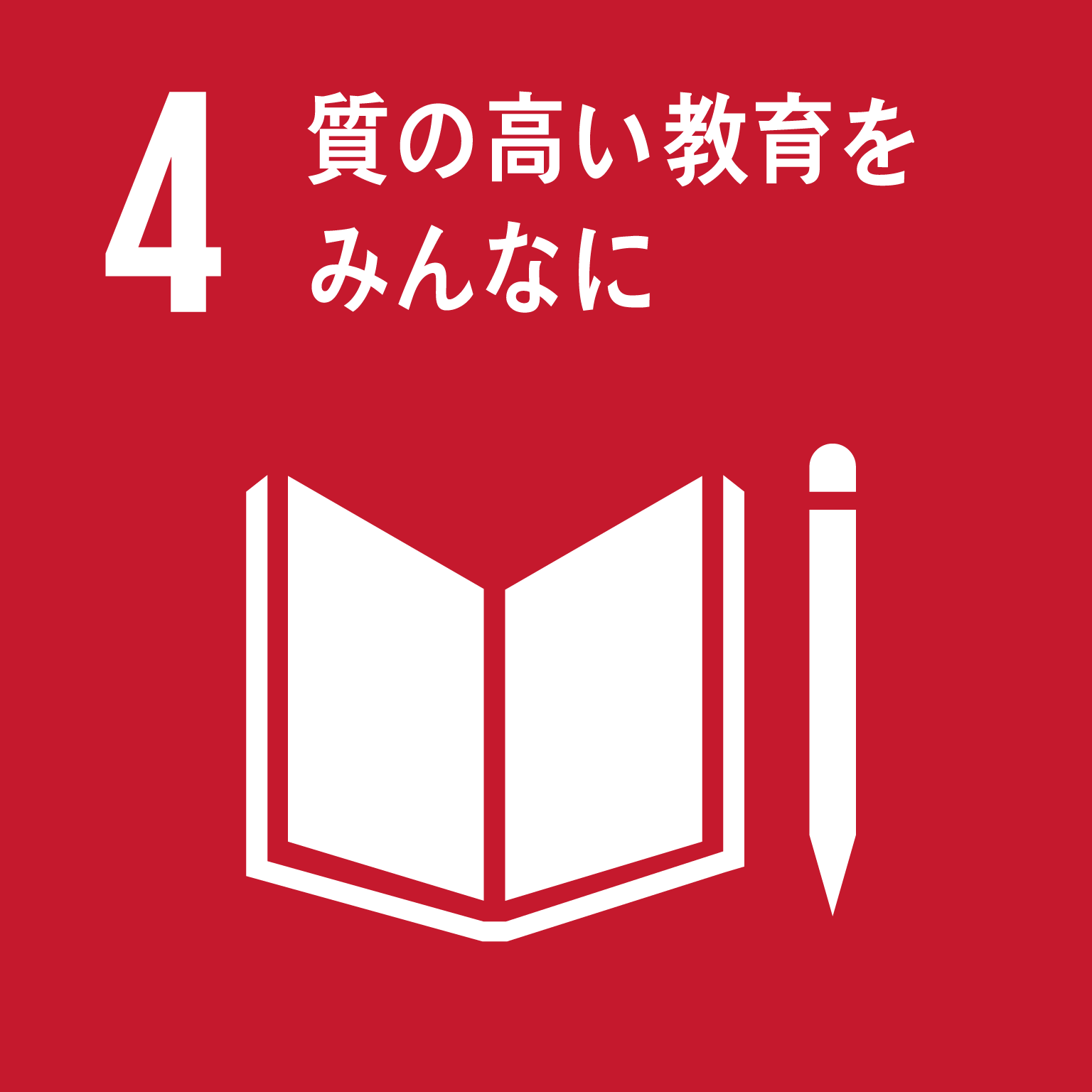 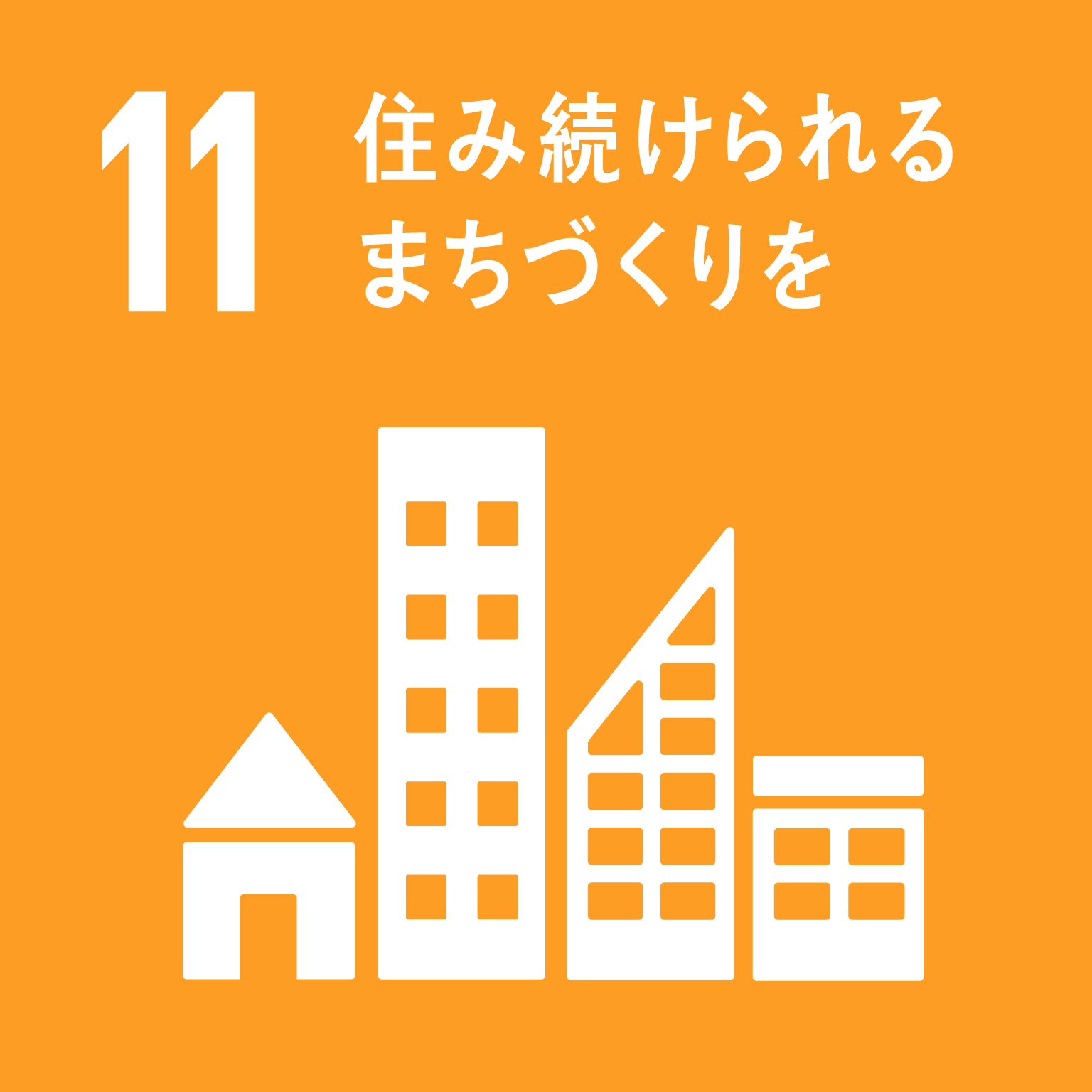 市民の皆様や出展者の皆様にＳＤＧｓを知っていただくため、今年も各ブースの看板へ各団体様が貢献している「ＳＤＧｓロゴ」を表示いたします（オンラインでの活動紹介・ＰＲの場合は、報告書等に掲載予定です）。表示は2つまでとなります。以下、17個のゴールから 1つ 又は 2つ 選んでください。　□　目標1. 貧困をなくそう　（貧困撲滅、脆弱層の保護）□　目標2. 飢餓をゼロに　（栄養改善、生産拡大、持続可能な農業、価格の安定）□　目標3. すべての人に健康と福祉を（感染症、薬物、環境汚染による健康被害）□　目標4. 質の高い教育をみんなに　（環境学習、ESD、無償の義務教育）□　目標5. ジェンダー平等を実現しよう （性差別解消、女性の地位向上）□　目標6. 安全な水とトイレを世界中に （水質汚染対策、上下水道整備、生態系保護）□　目標7. エネルギーをみんなに、そしてクリーンに（再生可能エネルギーの普及）□　目標8. 働きがいも経済成長も　（適切な雇用、職業訓練）□　目標9. 産業と技術革新の基盤をつくろう（インフラ整備、研究促進）□　目標10. 人や国の不平等をなくそう　（差別解消、フェアトレード）□　目標11. 住み続けられるまちづくり　（家・公共交通機関の整備、環境保全）□　目標12. つくる責任　つかう責任　（リサイクル、食品ロス削減）□　目標13. 気候変動に具体的な対策を （CO2削減、自然災害対策）□　目標14. 海の豊かさを守ろう （海洋汚染防止、水産資源の管理、生態系保護）□　目標15. 陸の豊かさも守ろう （植林、動植物の保護、生態系保護）□　目標16.平和と公正をすべての人に （戦争、テロ、虐待、犯罪の撲滅）□　目標17. パートナーシップで目標を達成しよう（開発途上国の支援、フェアトレード）市民の皆様や出展者の皆様にＳＤＧｓを知っていただくため、今年も各ブースの看板へ各団体様が貢献している「ＳＤＧｓロゴ」を表示いたします（オンラインでの活動紹介・ＰＲの場合は、報告書等に掲載予定です）。表示は2つまでとなります。以下、17個のゴールから 1つ 又は 2つ 選んでください。　□　目標1. 貧困をなくそう　（貧困撲滅、脆弱層の保護）□　目標2. 飢餓をゼロに　（栄養改善、生産拡大、持続可能な農業、価格の安定）□　目標3. すべての人に健康と福祉を（感染症、薬物、環境汚染による健康被害）□　目標4. 質の高い教育をみんなに　（環境学習、ESD、無償の義務教育）□　目標5. ジェンダー平等を実現しよう （性差別解消、女性の地位向上）□　目標6. 安全な水とトイレを世界中に （水質汚染対策、上下水道整備、生態系保護）□　目標7. エネルギーをみんなに、そしてクリーンに（再生可能エネルギーの普及）□　目標8. 働きがいも経済成長も　（適切な雇用、職業訓練）□　目標9. 産業と技術革新の基盤をつくろう（インフラ整備、研究促進）□　目標10. 人や国の不平等をなくそう　（差別解消、フェアトレード）□　目標11. 住み続けられるまちづくり　（家・公共交通機関の整備、環境保全）□　目標12. つくる責任　つかう責任　（リサイクル、食品ロス削減）□　目標13. 気候変動に具体的な対策を （CO2削減、自然災害対策）□　目標14. 海の豊かさを守ろう （海洋汚染防止、水産資源の管理、生態系保護）□　目標15. 陸の豊かさも守ろう （植林、動植物の保護、生態系保護）□　目標16.平和と公正をすべての人に （戦争、テロ、虐待、犯罪の撲滅）□　目標17. パートナーシップで目標を達成しよう（開発途上国の支援、フェアトレード）市民の皆様や出展者の皆様にＳＤＧｓを知っていただくため、今年も各ブースの看板へ各団体様が貢献している「ＳＤＧｓロゴ」を表示いたします（オンラインでの活動紹介・ＰＲの場合は、報告書等に掲載予定です）。表示は2つまでとなります。以下、17個のゴールから 1つ 又は 2つ 選んでください。　□　目標1. 貧困をなくそう　（貧困撲滅、脆弱層の保護）□　目標2. 飢餓をゼロに　（栄養改善、生産拡大、持続可能な農業、価格の安定）□　目標3. すべての人に健康と福祉を（感染症、薬物、環境汚染による健康被害）□　目標4. 質の高い教育をみんなに　（環境学習、ESD、無償の義務教育）□　目標5. ジェンダー平等を実現しよう （性差別解消、女性の地位向上）□　目標6. 安全な水とトイレを世界中に （水質汚染対策、上下水道整備、生態系保護）□　目標7. エネルギーをみんなに、そしてクリーンに（再生可能エネルギーの普及）□　目標8. 働きがいも経済成長も　（適切な雇用、職業訓練）□　目標9. 産業と技術革新の基盤をつくろう（インフラ整備、研究促進）□　目標10. 人や国の不平等をなくそう　（差別解消、フェアトレード）□　目標11. 住み続けられるまちづくり　（家・公共交通機関の整備、環境保全）□　目標12. つくる責任　つかう責任　（リサイクル、食品ロス削減）□　目標13. 気候変動に具体的な対策を （CO2削減、自然災害対策）□　目標14. 海の豊かさを守ろう （海洋汚染防止、水産資源の管理、生態系保護）□　目標15. 陸の豊かさも守ろう （植林、動植物の保護、生態系保護）□　目標16.平和と公正をすべての人に （戦争、テロ、虐待、犯罪の撲滅）□　目標17. パートナーシップで目標を達成しよう（開発途上国の支援、フェアトレード）市民の皆様や出展者の皆様にＳＤＧｓを知っていただくため、今年も各ブースの看板へ各団体様が貢献している「ＳＤＧｓロゴ」を表示いたします（オンラインでの活動紹介・ＰＲの場合は、報告書等に掲載予定です）。表示は2つまでとなります。以下、17個のゴールから 1つ 又は 2つ 選んでください。　□　目標1. 貧困をなくそう　（貧困撲滅、脆弱層の保護）□　目標2. 飢餓をゼロに　（栄養改善、生産拡大、持続可能な農業、価格の安定）□　目標3. すべての人に健康と福祉を（感染症、薬物、環境汚染による健康被害）□　目標4. 質の高い教育をみんなに　（環境学習、ESD、無償の義務教育）□　目標5. ジェンダー平等を実現しよう （性差別解消、女性の地位向上）□　目標6. 安全な水とトイレを世界中に （水質汚染対策、上下水道整備、生態系保護）□　目標7. エネルギーをみんなに、そしてクリーンに（再生可能エネルギーの普及）□　目標8. 働きがいも経済成長も　（適切な雇用、職業訓練）□　目標9. 産業と技術革新の基盤をつくろう（インフラ整備、研究促進）□　目標10. 人や国の不平等をなくそう　（差別解消、フェアトレード）□　目標11. 住み続けられるまちづくり　（家・公共交通機関の整備、環境保全）□　目標12. つくる責任　つかう責任　（リサイクル、食品ロス削減）□　目標13. 気候変動に具体的な対策を （CO2削減、自然災害対策）□　目標14. 海の豊かさを守ろう （海洋汚染防止、水産資源の管理、生態系保護）□　目標15. 陸の豊かさも守ろう （植林、動植物の保護、生態系保護）□　目標16.平和と公正をすべての人に （戦争、テロ、虐待、犯罪の撲滅）□　目標17. パートナーシップで目標を達成しよう（開発途上国の支援、フェアトレード）市民の皆様や出展者の皆様にＳＤＧｓを知っていただくため、今年も各ブースの看板へ各団体様が貢献している「ＳＤＧｓロゴ」を表示いたします（オンラインでの活動紹介・ＰＲの場合は、報告書等に掲載予定です）。表示は2つまでとなります。以下、17個のゴールから 1つ 又は 2つ 選んでください。　□　目標1. 貧困をなくそう　（貧困撲滅、脆弱層の保護）□　目標2. 飢餓をゼロに　（栄養改善、生産拡大、持続可能な農業、価格の安定）□　目標3. すべての人に健康と福祉を（感染症、薬物、環境汚染による健康被害）□　目標4. 質の高い教育をみんなに　（環境学習、ESD、無償の義務教育）□　目標5. ジェンダー平等を実現しよう （性差別解消、女性の地位向上）□　目標6. 安全な水とトイレを世界中に （水質汚染対策、上下水道整備、生態系保護）□　目標7. エネルギーをみんなに、そしてクリーンに（再生可能エネルギーの普及）□　目標8. 働きがいも経済成長も　（適切な雇用、職業訓練）□　目標9. 産業と技術革新の基盤をつくろう（インフラ整備、研究促進）□　目標10. 人や国の不平等をなくそう　（差別解消、フェアトレード）□　目標11. 住み続けられるまちづくり　（家・公共交通機関の整備、環境保全）□　目標12. つくる責任　つかう責任　（リサイクル、食品ロス削減）□　目標13. 気候変動に具体的な対策を （CO2削減、自然災害対策）□　目標14. 海の豊かさを守ろう （海洋汚染防止、水産資源の管理、生態系保護）□　目標15. 陸の豊かさも守ろう （植林、動植物の保護、生態系保護）□　目標16.平和と公正をすべての人に （戦争、テロ、虐待、犯罪の撲滅）□　目標17. パートナーシップで目標を達成しよう（開発途上国の支援、フェアトレード）市民の皆様や出展者の皆様にＳＤＧｓを知っていただくため、今年も各ブースの看板へ各団体様が貢献している「ＳＤＧｓロゴ」を表示いたします（オンラインでの活動紹介・ＰＲの場合は、報告書等に掲載予定です）。表示は2つまでとなります。以下、17個のゴールから 1つ 又は 2つ 選んでください。　□　目標1. 貧困をなくそう　（貧困撲滅、脆弱層の保護）□　目標2. 飢餓をゼロに　（栄養改善、生産拡大、持続可能な農業、価格の安定）□　目標3. すべての人に健康と福祉を（感染症、薬物、環境汚染による健康被害）□　目標4. 質の高い教育をみんなに　（環境学習、ESD、無償の義務教育）□　目標5. ジェンダー平等を実現しよう （性差別解消、女性の地位向上）□　目標6. 安全な水とトイレを世界中に （水質汚染対策、上下水道整備、生態系保護）□　目標7. エネルギーをみんなに、そしてクリーンに（再生可能エネルギーの普及）□　目標8. 働きがいも経済成長も　（適切な雇用、職業訓練）□　目標9. 産業と技術革新の基盤をつくろう（インフラ整備、研究促進）□　目標10. 人や国の不平等をなくそう　（差別解消、フェアトレード）□　目標11. 住み続けられるまちづくり　（家・公共交通機関の整備、環境保全）□　目標12. つくる責任　つかう責任　（リサイクル、食品ロス削減）□　目標13. 気候変動に具体的な対策を （CO2削減、自然災害対策）□　目標14. 海の豊かさを守ろう （海洋汚染防止、水産資源の管理、生態系保護）□　目標15. 陸の豊かさも守ろう （植林、動植物の保護、生態系保護）□　目標16.平和と公正をすべての人に （戦争、テロ、虐待、犯罪の撲滅）□　目標17. パートナーシップで目標を達成しよう（開発途上国の支援、フェアトレード）市民の皆様や出展者の皆様にＳＤＧｓを知っていただくため、今年も各ブースの看板へ各団体様が貢献している「ＳＤＧｓロゴ」を表示いたします（オンラインでの活動紹介・ＰＲの場合は、報告書等に掲載予定です）。表示は2つまでとなります。以下、17個のゴールから 1つ 又は 2つ 選んでください。　□　目標1. 貧困をなくそう　（貧困撲滅、脆弱層の保護）□　目標2. 飢餓をゼロに　（栄養改善、生産拡大、持続可能な農業、価格の安定）□　目標3. すべての人に健康と福祉を（感染症、薬物、環境汚染による健康被害）□　目標4. 質の高い教育をみんなに　（環境学習、ESD、無償の義務教育）□　目標5. ジェンダー平等を実現しよう （性差別解消、女性の地位向上）□　目標6. 安全な水とトイレを世界中に （水質汚染対策、上下水道整備、生態系保護）□　目標7. エネルギーをみんなに、そしてクリーンに（再生可能エネルギーの普及）□　目標8. 働きがいも経済成長も　（適切な雇用、職業訓練）□　目標9. 産業と技術革新の基盤をつくろう（インフラ整備、研究促進）□　目標10. 人や国の不平等をなくそう　（差別解消、フェアトレード）□　目標11. 住み続けられるまちづくり　（家・公共交通機関の整備、環境保全）□　目標12. つくる責任　つかう責任　（リサイクル、食品ロス削減）□　目標13. 気候変動に具体的な対策を （CO2削減、自然災害対策）□　目標14. 海の豊かさを守ろう （海洋汚染防止、水産資源の管理、生態系保護）□　目標15. 陸の豊かさも守ろう （植林、動植物の保護、生態系保護）□　目標16.平和と公正をすべての人に （戦争、テロ、虐待、犯罪の撲滅）□　目標17. パートナーシップで目標を達成しよう（開発途上国の支援、フェアトレード）市民の皆様や出展者の皆様にＳＤＧｓを知っていただくため、今年も各ブースの看板へ各団体様が貢献している「ＳＤＧｓロゴ」を表示いたします（オンラインでの活動紹介・ＰＲの場合は、報告書等に掲載予定です）。表示は2つまでとなります。以下、17個のゴールから 1つ 又は 2つ 選んでください。　□　目標1. 貧困をなくそう　（貧困撲滅、脆弱層の保護）□　目標2. 飢餓をゼロに　（栄養改善、生産拡大、持続可能な農業、価格の安定）□　目標3. すべての人に健康と福祉を（感染症、薬物、環境汚染による健康被害）□　目標4. 質の高い教育をみんなに　（環境学習、ESD、無償の義務教育）□　目標5. ジェンダー平等を実現しよう （性差別解消、女性の地位向上）□　目標6. 安全な水とトイレを世界中に （水質汚染対策、上下水道整備、生態系保護）□　目標7. エネルギーをみんなに、そしてクリーンに（再生可能エネルギーの普及）□　目標8. 働きがいも経済成長も　（適切な雇用、職業訓練）□　目標9. 産業と技術革新の基盤をつくろう（インフラ整備、研究促進）□　目標10. 人や国の不平等をなくそう　（差別解消、フェアトレード）□　目標11. 住み続けられるまちづくり　（家・公共交通機関の整備、環境保全）□　目標12. つくる責任　つかう責任　（リサイクル、食品ロス削減）□　目標13. 気候変動に具体的な対策を （CO2削減、自然災害対策）□　目標14. 海の豊かさを守ろう （海洋汚染防止、水産資源の管理、生態系保護）□　目標15. 陸の豊かさも守ろう （植林、動植物の保護、生態系保護）□　目標16.平和と公正をすべての人に （戦争、テロ、虐待、犯罪の撲滅）□　目標17. パートナーシップで目標を達成しよう（開発途上国の支援、フェアトレード）市民の皆様や出展者の皆様にＳＤＧｓを知っていただくため、今年も各ブースの看板へ各団体様が貢献している「ＳＤＧｓロゴ」を表示いたします（オンラインでの活動紹介・ＰＲの場合は、報告書等に掲載予定です）。表示は2つまでとなります。以下、17個のゴールから 1つ 又は 2つ 選んでください。　□　目標1. 貧困をなくそう　（貧困撲滅、脆弱層の保護）□　目標2. 飢餓をゼロに　（栄養改善、生産拡大、持続可能な農業、価格の安定）□　目標3. すべての人に健康と福祉を（感染症、薬物、環境汚染による健康被害）□　目標4. 質の高い教育をみんなに　（環境学習、ESD、無償の義務教育）□　目標5. ジェンダー平等を実現しよう （性差別解消、女性の地位向上）□　目標6. 安全な水とトイレを世界中に （水質汚染対策、上下水道整備、生態系保護）□　目標7. エネルギーをみんなに、そしてクリーンに（再生可能エネルギーの普及）□　目標8. 働きがいも経済成長も　（適切な雇用、職業訓練）□　目標9. 産業と技術革新の基盤をつくろう（インフラ整備、研究促進）□　目標10. 人や国の不平等をなくそう　（差別解消、フェアトレード）□　目標11. 住み続けられるまちづくり　（家・公共交通機関の整備、環境保全）□　目標12. つくる責任　つかう責任　（リサイクル、食品ロス削減）□　目標13. 気候変動に具体的な対策を （CO2削減、自然災害対策）□　目標14. 海の豊かさを守ろう （海洋汚染防止、水産資源の管理、生態系保護）□　目標15. 陸の豊かさも守ろう （植林、動植物の保護、生態系保護）□　目標16.平和と公正をすべての人に （戦争、テロ、虐待、犯罪の撲滅）□　目標17. パートナーシップで目標を達成しよう（開発途上国の支援、フェアトレード）市民の皆様や出展者の皆様にＳＤＧｓを知っていただくため、今年も各ブースの看板へ各団体様が貢献している「ＳＤＧｓロゴ」を表示いたします（オンラインでの活動紹介・ＰＲの場合は、報告書等に掲載予定です）。表示は2つまでとなります。以下、17個のゴールから 1つ 又は 2つ 選んでください。　□　目標1. 貧困をなくそう　（貧困撲滅、脆弱層の保護）□　目標2. 飢餓をゼロに　（栄養改善、生産拡大、持続可能な農業、価格の安定）□　目標3. すべての人に健康と福祉を（感染症、薬物、環境汚染による健康被害）□　目標4. 質の高い教育をみんなに　（環境学習、ESD、無償の義務教育）□　目標5. ジェンダー平等を実現しよう （性差別解消、女性の地位向上）□　目標6. 安全な水とトイレを世界中に （水質汚染対策、上下水道整備、生態系保護）□　目標7. エネルギーをみんなに、そしてクリーンに（再生可能エネルギーの普及）□　目標8. 働きがいも経済成長も　（適切な雇用、職業訓練）□　目標9. 産業と技術革新の基盤をつくろう（インフラ整備、研究促進）□　目標10. 人や国の不平等をなくそう　（差別解消、フェアトレード）□　目標11. 住み続けられるまちづくり　（家・公共交通機関の整備、環境保全）□　目標12. つくる責任　つかう責任　（リサイクル、食品ロス削減）□　目標13. 気候変動に具体的な対策を （CO2削減、自然災害対策）□　目標14. 海の豊かさを守ろう （海洋汚染防止、水産資源の管理、生態系保護）□　目標15. 陸の豊かさも守ろう （植林、動植物の保護、生態系保護）□　目標16.平和と公正をすべての人に （戦争、テロ、虐待、犯罪の撲滅）□　目標17. パートナーシップで目標を達成しよう（開発途上国の支援、フェアトレード）市民の皆様や出展者の皆様にＳＤＧｓを知っていただくため、今年も各ブースの看板へ各団体様が貢献している「ＳＤＧｓロゴ」を表示いたします（オンラインでの活動紹介・ＰＲの場合は、報告書等に掲載予定です）。表示は2つまでとなります。以下、17個のゴールから 1つ 又は 2つ 選んでください。　□　目標1. 貧困をなくそう　（貧困撲滅、脆弱層の保護）□　目標2. 飢餓をゼロに　（栄養改善、生産拡大、持続可能な農業、価格の安定）□　目標3. すべての人に健康と福祉を（感染症、薬物、環境汚染による健康被害）□　目標4. 質の高い教育をみんなに　（環境学習、ESD、無償の義務教育）□　目標5. ジェンダー平等を実現しよう （性差別解消、女性の地位向上）□　目標6. 安全な水とトイレを世界中に （水質汚染対策、上下水道整備、生態系保護）□　目標7. エネルギーをみんなに、そしてクリーンに（再生可能エネルギーの普及）□　目標8. 働きがいも経済成長も　（適切な雇用、職業訓練）□　目標9. 産業と技術革新の基盤をつくろう（インフラ整備、研究促進）□　目標10. 人や国の不平等をなくそう　（差別解消、フェアトレード）□　目標11. 住み続けられるまちづくり　（家・公共交通機関の整備、環境保全）□　目標12. つくる責任　つかう責任　（リサイクル、食品ロス削減）□　目標13. 気候変動に具体的な対策を （CO2削減、自然災害対策）□　目標14. 海の豊かさを守ろう （海洋汚染防止、水産資源の管理、生態系保護）□　目標15. 陸の豊かさも守ろう （植林、動植物の保護、生態系保護）□　目標16.平和と公正をすべての人に （戦争、テロ、虐待、犯罪の撲滅）□　目標17. パートナーシップで目標を達成しよう（開発途上国の支援、フェアトレード）市民の皆様や出展者の皆様にＳＤＧｓを知っていただくため、今年も各ブースの看板へ各団体様が貢献している「ＳＤＧｓロゴ」を表示いたします（オンラインでの活動紹介・ＰＲの場合は、報告書等に掲載予定です）。表示は2つまでとなります。以下、17個のゴールから 1つ 又は 2つ 選んでください。　□　目標1. 貧困をなくそう　（貧困撲滅、脆弱層の保護）□　目標2. 飢餓をゼロに　（栄養改善、生産拡大、持続可能な農業、価格の安定）□　目標3. すべての人に健康と福祉を（感染症、薬物、環境汚染による健康被害）□　目標4. 質の高い教育をみんなに　（環境学習、ESD、無償の義務教育）□　目標5. ジェンダー平等を実現しよう （性差別解消、女性の地位向上）□　目標6. 安全な水とトイレを世界中に （水質汚染対策、上下水道整備、生態系保護）□　目標7. エネルギーをみんなに、そしてクリーンに（再生可能エネルギーの普及）□　目標8. 働きがいも経済成長も　（適切な雇用、職業訓練）□　目標9. 産業と技術革新の基盤をつくろう（インフラ整備、研究促進）□　目標10. 人や国の不平等をなくそう　（差別解消、フェアトレード）□　目標11. 住み続けられるまちづくり　（家・公共交通機関の整備、環境保全）□　目標12. つくる責任　つかう責任　（リサイクル、食品ロス削減）□　目標13. 気候変動に具体的な対策を （CO2削減、自然災害対策）□　目標14. 海の豊かさを守ろう （海洋汚染防止、水産資源の管理、生態系保護）□　目標15. 陸の豊かさも守ろう （植林、動植物の保護、生態系保護）□　目標16.平和と公正をすべての人に （戦争、テロ、虐待、犯罪の撲滅）□　目標17. パートナーシップで目標を達成しよう（開発途上国の支援、フェアトレード）市民の皆様や出展者の皆様にＳＤＧｓを知っていただくため、今年も各ブースの看板へ各団体様が貢献している「ＳＤＧｓロゴ」を表示いたします（オンラインでの活動紹介・ＰＲの場合は、報告書等に掲載予定です）。表示は2つまでとなります。以下、17個のゴールから 1つ 又は 2つ 選んでください。　□　目標1. 貧困をなくそう　（貧困撲滅、脆弱層の保護）□　目標2. 飢餓をゼロに　（栄養改善、生産拡大、持続可能な農業、価格の安定）□　目標3. すべての人に健康と福祉を（感染症、薬物、環境汚染による健康被害）□　目標4. 質の高い教育をみんなに　（環境学習、ESD、無償の義務教育）□　目標5. ジェンダー平等を実現しよう （性差別解消、女性の地位向上）□　目標6. 安全な水とトイレを世界中に （水質汚染対策、上下水道整備、生態系保護）□　目標7. エネルギーをみんなに、そしてクリーンに（再生可能エネルギーの普及）□　目標8. 働きがいも経済成長も　（適切な雇用、職業訓練）□　目標9. 産業と技術革新の基盤をつくろう（インフラ整備、研究促進）□　目標10. 人や国の不平等をなくそう　（差別解消、フェアトレード）□　目標11. 住み続けられるまちづくり　（家・公共交通機関の整備、環境保全）□　目標12. つくる責任　つかう責任　（リサイクル、食品ロス削減）□　目標13. 気候変動に具体的な対策を （CO2削減、自然災害対策）□　目標14. 海の豊かさを守ろう （海洋汚染防止、水産資源の管理、生態系保護）□　目標15. 陸の豊かさも守ろう （植林、動植物の保護、生態系保護）□　目標16.平和と公正をすべての人に （戦争、テロ、虐待、犯罪の撲滅）□　目標17. パートナーシップで目標を達成しよう（開発途上国の支援、フェアトレード）市民の皆様や出展者の皆様にＳＤＧｓを知っていただくため、今年も各ブースの看板へ各団体様が貢献している「ＳＤＧｓロゴ」を表示いたします（オンラインでの活動紹介・ＰＲの場合は、報告書等に掲載予定です）。表示は2つまでとなります。以下、17個のゴールから 1つ 又は 2つ 選んでください。　□　目標1. 貧困をなくそう　（貧困撲滅、脆弱層の保護）□　目標2. 飢餓をゼロに　（栄養改善、生産拡大、持続可能な農業、価格の安定）□　目標3. すべての人に健康と福祉を（感染症、薬物、環境汚染による健康被害）□　目標4. 質の高い教育をみんなに　（環境学習、ESD、無償の義務教育）□　目標5. ジェンダー平等を実現しよう （性差別解消、女性の地位向上）□　目標6. 安全な水とトイレを世界中に （水質汚染対策、上下水道整備、生態系保護）□　目標7. エネルギーをみんなに、そしてクリーンに（再生可能エネルギーの普及）□　目標8. 働きがいも経済成長も　（適切な雇用、職業訓練）□　目標9. 産業と技術革新の基盤をつくろう（インフラ整備、研究促進）□　目標10. 人や国の不平等をなくそう　（差別解消、フェアトレード）□　目標11. 住み続けられるまちづくり　（家・公共交通機関の整備、環境保全）□　目標12. つくる責任　つかう責任　（リサイクル、食品ロス削減）□　目標13. 気候変動に具体的な対策を （CO2削減、自然災害対策）□　目標14. 海の豊かさを守ろう （海洋汚染防止、水産資源の管理、生態系保護）□　目標15. 陸の豊かさも守ろう （植林、動植物の保護、生態系保護）□　目標16.平和と公正をすべての人に （戦争、テロ、虐待、犯罪の撲滅）□　目標17. パートナーシップで目標を達成しよう（開発途上国の支援、フェアトレード）市民の皆様や出展者の皆様にＳＤＧｓを知っていただくため、今年も各ブースの看板へ各団体様が貢献している「ＳＤＧｓロゴ」を表示いたします（オンラインでの活動紹介・ＰＲの場合は、報告書等に掲載予定です）。表示は2つまでとなります。以下、17個のゴールから 1つ 又は 2つ 選んでください。　□　目標1. 貧困をなくそう　（貧困撲滅、脆弱層の保護）□　目標2. 飢餓をゼロに　（栄養改善、生産拡大、持続可能な農業、価格の安定）□　目標3. すべての人に健康と福祉を（感染症、薬物、環境汚染による健康被害）□　目標4. 質の高い教育をみんなに　（環境学習、ESD、無償の義務教育）□　目標5. ジェンダー平等を実現しよう （性差別解消、女性の地位向上）□　目標6. 安全な水とトイレを世界中に （水質汚染対策、上下水道整備、生態系保護）□　目標7. エネルギーをみんなに、そしてクリーンに（再生可能エネルギーの普及）□　目標8. 働きがいも経済成長も　（適切な雇用、職業訓練）□　目標9. 産業と技術革新の基盤をつくろう（インフラ整備、研究促進）□　目標10. 人や国の不平等をなくそう　（差別解消、フェアトレード）□　目標11. 住み続けられるまちづくり　（家・公共交通機関の整備、環境保全）□　目標12. つくる責任　つかう責任　（リサイクル、食品ロス削減）□　目標13. 気候変動に具体的な対策を （CO2削減、自然災害対策）□　目標14. 海の豊かさを守ろう （海洋汚染防止、水産資源の管理、生態系保護）□　目標15. 陸の豊かさも守ろう （植林、動植物の保護、生態系保護）□　目標16.平和と公正をすべての人に （戦争、テロ、虐待、犯罪の撲滅）□　目標17. パートナーシップで目標を達成しよう（開発途上国の支援、フェアトレード）市民の皆様や出展者の皆様にＳＤＧｓを知っていただくため、今年も各ブースの看板へ各団体様が貢献している「ＳＤＧｓロゴ」を表示いたします（オンラインでの活動紹介・ＰＲの場合は、報告書等に掲載予定です）。表示は2つまでとなります。以下、17個のゴールから 1つ 又は 2つ 選んでください。　□　目標1. 貧困をなくそう　（貧困撲滅、脆弱層の保護）□　目標2. 飢餓をゼロに　（栄養改善、生産拡大、持続可能な農業、価格の安定）□　目標3. すべての人に健康と福祉を（感染症、薬物、環境汚染による健康被害）□　目標4. 質の高い教育をみんなに　（環境学習、ESD、無償の義務教育）□　目標5. ジェンダー平等を実現しよう （性差別解消、女性の地位向上）□　目標6. 安全な水とトイレを世界中に （水質汚染対策、上下水道整備、生態系保護）□　目標7. エネルギーをみんなに、そしてクリーンに（再生可能エネルギーの普及）□　目標8. 働きがいも経済成長も　（適切な雇用、職業訓練）□　目標9. 産業と技術革新の基盤をつくろう（インフラ整備、研究促進）□　目標10. 人や国の不平等をなくそう　（差別解消、フェアトレード）□　目標11. 住み続けられるまちづくり　（家・公共交通機関の整備、環境保全）□　目標12. つくる責任　つかう責任　（リサイクル、食品ロス削減）□　目標13. 気候変動に具体的な対策を （CO2削減、自然災害対策）□　目標14. 海の豊かさを守ろう （海洋汚染防止、水産資源の管理、生態系保護）□　目標15. 陸の豊かさも守ろう （植林、動植物の保護、生態系保護）□　目標16.平和と公正をすべての人に （戦争、テロ、虐待、犯罪の撲滅）□　目標17. パートナーシップで目標を達成しよう（開発途上国の支援、フェアトレード）市民の皆様や出展者の皆様にＳＤＧｓを知っていただくため、今年も各ブースの看板へ各団体様が貢献している「ＳＤＧｓロゴ」を表示いたします（オンラインでの活動紹介・ＰＲの場合は、報告書等に掲載予定です）。表示は2つまでとなります。以下、17個のゴールから 1つ 又は 2つ 選んでください。　□　目標1. 貧困をなくそう　（貧困撲滅、脆弱層の保護）□　目標2. 飢餓をゼロに　（栄養改善、生産拡大、持続可能な農業、価格の安定）□　目標3. すべての人に健康と福祉を（感染症、薬物、環境汚染による健康被害）□　目標4. 質の高い教育をみんなに　（環境学習、ESD、無償の義務教育）□　目標5. ジェンダー平等を実現しよう （性差別解消、女性の地位向上）□　目標6. 安全な水とトイレを世界中に （水質汚染対策、上下水道整備、生態系保護）□　目標7. エネルギーをみんなに、そしてクリーンに（再生可能エネルギーの普及）□　目標8. 働きがいも経済成長も　（適切な雇用、職業訓練）□　目標9. 産業と技術革新の基盤をつくろう（インフラ整備、研究促進）□　目標10. 人や国の不平等をなくそう　（差別解消、フェアトレード）□　目標11. 住み続けられるまちづくり　（家・公共交通機関の整備、環境保全）□　目標12. つくる責任　つかう責任　（リサイクル、食品ロス削減）□　目標13. 気候変動に具体的な対策を （CO2削減、自然災害対策）□　目標14. 海の豊かさを守ろう （海洋汚染防止、水産資源の管理、生態系保護）□　目標15. 陸の豊かさも守ろう （植林、動植物の保護、生態系保護）□　目標16.平和と公正をすべての人に （戦争、テロ、虐待、犯罪の撲滅）□　目標17. パートナーシップで目標を達成しよう（開発途上国の支援、フェアトレード）市民の皆様や出展者の皆様にＳＤＧｓを知っていただくため、今年も各ブースの看板へ各団体様が貢献している「ＳＤＧｓロゴ」を表示いたします（オンラインでの活動紹介・ＰＲの場合は、報告書等に掲載予定です）。表示は2つまでとなります。以下、17個のゴールから 1つ 又は 2つ 選んでください。　□　目標1. 貧困をなくそう　（貧困撲滅、脆弱層の保護）□　目標2. 飢餓をゼロに　（栄養改善、生産拡大、持続可能な農業、価格の安定）□　目標3. すべての人に健康と福祉を（感染症、薬物、環境汚染による健康被害）□　目標4. 質の高い教育をみんなに　（環境学習、ESD、無償の義務教育）□　目標5. ジェンダー平等を実現しよう （性差別解消、女性の地位向上）□　目標6. 安全な水とトイレを世界中に （水質汚染対策、上下水道整備、生態系保護）□　目標7. エネルギーをみんなに、そしてクリーンに（再生可能エネルギーの普及）□　目標8. 働きがいも経済成長も　（適切な雇用、職業訓練）□　目標9. 産業と技術革新の基盤をつくろう（インフラ整備、研究促進）□　目標10. 人や国の不平等をなくそう　（差別解消、フェアトレード）□　目標11. 住み続けられるまちづくり　（家・公共交通機関の整備、環境保全）□　目標12. つくる責任　つかう責任　（リサイクル、食品ロス削減）□　目標13. 気候変動に具体的な対策を （CO2削減、自然災害対策）□　目標14. 海の豊かさを守ろう （海洋汚染防止、水産資源の管理、生態系保護）□　目標15. 陸の豊かさも守ろう （植林、動植物の保護、生態系保護）□　目標16.平和と公正をすべての人に （戦争、テロ、虐待、犯罪の撲滅）□　目標17. パートナーシップで目標を達成しよう（開発途上国の支援、フェアトレード）市民の皆様や出展者の皆様にＳＤＧｓを知っていただくため、今年も各ブースの看板へ各団体様が貢献している「ＳＤＧｓロゴ」を表示いたします（オンラインでの活動紹介・ＰＲの場合は、報告書等に掲載予定です）。表示は2つまでとなります。以下、17個のゴールから 1つ 又は 2つ 選んでください。　□　目標1. 貧困をなくそう　（貧困撲滅、脆弱層の保護）□　目標2. 飢餓をゼロに　（栄養改善、生産拡大、持続可能な農業、価格の安定）□　目標3. すべての人に健康と福祉を（感染症、薬物、環境汚染による健康被害）□　目標4. 質の高い教育をみんなに　（環境学習、ESD、無償の義務教育）□　目標5. ジェンダー平等を実現しよう （性差別解消、女性の地位向上）□　目標6. 安全な水とトイレを世界中に （水質汚染対策、上下水道整備、生態系保護）□　目標7. エネルギーをみんなに、そしてクリーンに（再生可能エネルギーの普及）□　目標8. 働きがいも経済成長も　（適切な雇用、職業訓練）□　目標9. 産業と技術革新の基盤をつくろう（インフラ整備、研究促進）□　目標10. 人や国の不平等をなくそう　（差別解消、フェアトレード）□　目標11. 住み続けられるまちづくり　（家・公共交通機関の整備、環境保全）□　目標12. つくる責任　つかう責任　（リサイクル、食品ロス削減）□　目標13. 気候変動に具体的な対策を （CO2削減、自然災害対策）□　目標14. 海の豊かさを守ろう （海洋汚染防止、水産資源の管理、生態系保護）□　目標15. 陸の豊かさも守ろう （植林、動植物の保護、生態系保護）□　目標16.平和と公正をすべての人に （戦争、テロ、虐待、犯罪の撲滅）□　目標17. パートナーシップで目標を達成しよう（開発途上国の支援、フェアトレード）市民の皆様や出展者の皆様にＳＤＧｓを知っていただくため、今年も各ブースの看板へ各団体様が貢献している「ＳＤＧｓロゴ」を表示いたします（オンラインでの活動紹介・ＰＲの場合は、報告書等に掲載予定です）。表示は2つまでとなります。以下、17個のゴールから 1つ 又は 2つ 選んでください。　□　目標1. 貧困をなくそう　（貧困撲滅、脆弱層の保護）□　目標2. 飢餓をゼロに　（栄養改善、生産拡大、持続可能な農業、価格の安定）□　目標3. すべての人に健康と福祉を（感染症、薬物、環境汚染による健康被害）□　目標4. 質の高い教育をみんなに　（環境学習、ESD、無償の義務教育）□　目標5. ジェンダー平等を実現しよう （性差別解消、女性の地位向上）□　目標6. 安全な水とトイレを世界中に （水質汚染対策、上下水道整備、生態系保護）□　目標7. エネルギーをみんなに、そしてクリーンに（再生可能エネルギーの普及）□　目標8. 働きがいも経済成長も　（適切な雇用、職業訓練）□　目標9. 産業と技術革新の基盤をつくろう（インフラ整備、研究促進）□　目標10. 人や国の不平等をなくそう　（差別解消、フェアトレード）□　目標11. 住み続けられるまちづくり　（家・公共交通機関の整備、環境保全）□　目標12. つくる責任　つかう責任　（リサイクル、食品ロス削減）□　目標13. 気候変動に具体的な対策を （CO2削減、自然災害対策）□　目標14. 海の豊かさを守ろう （海洋汚染防止、水産資源の管理、生態系保護）□　目標15. 陸の豊かさも守ろう （植林、動植物の保護、生態系保護）□　目標16.平和と公正をすべての人に （戦争、テロ、虐待、犯罪の撲滅）□　目標17. パートナーシップで目標を達成しよう（開発途上国の支援、フェアトレード）市民の皆様や出展者の皆様にＳＤＧｓを知っていただくため、今年も各ブースの看板へ各団体様が貢献している「ＳＤＧｓロゴ」を表示いたします（オンラインでの活動紹介・ＰＲの場合は、報告書等に掲載予定です）。表示は2つまでとなります。以下、17個のゴールから 1つ 又は 2つ 選んでください。　□　目標1. 貧困をなくそう　（貧困撲滅、脆弱層の保護）□　目標2. 飢餓をゼロに　（栄養改善、生産拡大、持続可能な農業、価格の安定）□　目標3. すべての人に健康と福祉を（感染症、薬物、環境汚染による健康被害）□　目標4. 質の高い教育をみんなに　（環境学習、ESD、無償の義務教育）□　目標5. ジェンダー平等を実現しよう （性差別解消、女性の地位向上）□　目標6. 安全な水とトイレを世界中に （水質汚染対策、上下水道整備、生態系保護）□　目標7. エネルギーをみんなに、そしてクリーンに（再生可能エネルギーの普及）□　目標8. 働きがいも経済成長も　（適切な雇用、職業訓練）□　目標9. 産業と技術革新の基盤をつくろう（インフラ整備、研究促進）□　目標10. 人や国の不平等をなくそう　（差別解消、フェアトレード）□　目標11. 住み続けられるまちづくり　（家・公共交通機関の整備、環境保全）□　目標12. つくる責任　つかう責任　（リサイクル、食品ロス削減）□　目標13. 気候変動に具体的な対策を （CO2削減、自然災害対策）□　目標14. 海の豊かさを守ろう （海洋汚染防止、水産資源の管理、生態系保護）□　目標15. 陸の豊かさも守ろう （植林、動植物の保護、生態系保護）□　目標16.平和と公正をすべての人に （戦争、テロ、虐待、犯罪の撲滅）□　目標17. パートナーシップで目標を達成しよう（開発途上国の支援、フェアトレード）備考※質問、連絡事項などありましたらご記入ください。※質問、連絡事項などありましたらご記入ください。※質問、連絡事項などありましたらご記入ください。※質問、連絡事項などありましたらご記入ください。※質問、連絡事項などありましたらご記入ください。※質問、連絡事項などありましたらご記入ください。※質問、連絡事項などありましたらご記入ください。※質問、連絡事項などありましたらご記入ください。※質問、連絡事項などありましたらご記入ください。※質問、連絡事項などありましたらご記入ください。※質問、連絡事項などありましたらご記入ください。※質問、連絡事項などありましたらご記入ください。※質問、連絡事項などありましたらご記入ください。※質問、連絡事項などありましたらご記入ください。※質問、連絡事項などありましたらご記入ください。※質問、連絡事項などありましたらご記入ください。※質問、連絡事項などありましたらご記入ください。※質問、連絡事項などありましたらご記入ください。※質問、連絡事項などありましたらご記入ください。※質問、連絡事項などありましたらご記入ください。※質問、連絡事項などありましたらご記入ください。